СОСТАВ ДОКУМЕНТАЦИИ СОДЕРЖАНИЕВведение …..………………………………………………………………………………….…...4ГЛАВА 1. Существующее положение в сфере производства, передачи и потребления тепловой энергии для целей теплоснабжения…………………………………………………...5Часть 1. Функциональная структура теплоснабжения…..…………………………..………….5Часть 2. Источники тепловой энергии………………….……………………………...…....…..5Часть 3. Тепловые сети, сооружения на них и тепловые пункты……………..……….......…..7Часть 4. Зоны действия источников тепловой энергии………………..………..…………….17Часть 5. Тепловые нагрузки потребителей тепловой энергии, групп потребителей тепловой энергии в зонах действия источников тепловой энергии……..……………………..…….…19Часть 6. Балансы тепловой мощности и тепловой нагрузки в зонах действия источников тепловой энергии………………………………………………………...………………….…....20Часть 7. Балансы теплоносителя……………………..…………………………………..……...21Часть 8. Топливные балансы источников тепловой энергии и система обеспечениятопливом………………………………………………………………………………….…..…..21Часть 9. Надежность теплоснабжения……………………………………………………….....21Часть 10. Технико-экономические показатели теплоснабжающих и теплосетевыхорганизаций………………………………………………………………………………………27Часть 11. Цены (тарифы) в сфере теплоснабжения…………………………………………....27Часть 12. Описание существующих технических и технологических проблем в системах теплоснабжения поселения, городского округа………………………………………………..28Нормативно-техническая (ссылочная) литература…………………………………………….29Приложение А. Техническое задание…………………………………………………………..30Приложение Б. Схема расположения существующего источника тепловой энергии и зона его действия………………………………………………………………………………………42Приложение В. Схема административного деления с. Бархатово с указанием расчетных элементов территориального деления (кадастровых кварталов)……………………..…...….43Приложение Г. Температурный график котельной с. Бархатово…………………………….44Приложение Д. Схема тепловой сети от котельной с. Бархатово…...…………..……….......45Приложение Е. Принципиальная схема котельной с. Бархатово…………………………….46ВВЕДЕНИЕСхема теплоснабжения разработана на основании задания на проектирование по объекту «Схемы теплоснабжения с. Бархатово Березовского района на период с 2014 года до 2029 года».Объем и состав проекта соответствует «Методическим рекомендациям по разработки схем теплоснабжения» введенных в действие в соответствии с пунктом 3 постановления Правительства РФ от 22.02.2012 № 154.При разработке учтены требования законодательства Российской Федерации, стандартов РФ, действующих нормативных документов Министерства природных ресурсов России, других нормативных актов, регулирующих природоохранную деятельность.ГЛАВА 1. СУЩЕСТВУЮЩЕЕ ПОЛОЖЕНИЕ В СФЕРЕ
ПРОИЗВОДСТВА, ПЕРЕДАЧИ И ПОТРЕБЛЕНИЯ ТЕПЛОВОЙ
ЭНЕРГИИ ДЛЯ ЦЕЛЕЙ ТЕПЛОСНАБЖЕНИЯЧасть 1. Функциональная структура теплоснабженияСистемы теплоснабжения представляют собой инженерный комплекс из источников тепловой энергии и потребителей тепла, связанных между собой тепловыми сетями различного назначения и балансовой принадлежности, имеющими характерные тепловые и гидравлические режимы с заданными параметрами теплоносителя. Величины параметров и характер их изменения определяются техническими возможностями основных структурных элементов систем теплоснабжения (источников, тепловых сетей и потребителей), экономической целесообразностью.В настоящее время на территории села Бархатово Березовского района, Красноярского
края, существует как децентрализованная так и централизованная системы теплоснабжения .В селе имеется один источник централизованного теплоснабжения – котельная, общая установленная мощность которой, согласно паспорту котельной составляет 
38 Гкал/ч. Котельная осуществляет подачу тепла объектам ОАО «Птицефабрика Бархатовская», административно – общественной застройке села Бархатово, а также  жилым домам.Основной жилой фонд села снабжается теплом от индивидуальных источников тепла (печи, камины, котлы).Производство тепловой энергии на территории села осуществляет ОАО «Птицефабрика Бархатовская», передачу тепла от источника до конечных потребителей, а также техническое обслуживание магистральных и внутриквартальных тепловых сетей осуществляет ООО «Вега», обслуживанием внутренних систем теплоснабжения многоквартирных жилых домов с. Бархатово занимается ООО «Лифтремонт».С потребителем расчет ведется по расчетным значениям теплопотребления либо по
установленным на абонентских вводах потребителей приборам коммерческого учета.Отношения между энергоснабжающей и потребляющими организациями - договорные.Схема расположения существующего источника тепловой энергии и зоны его действия представлена в приложении Б.Часть 2. Источники тепловой энергииВ состав основного оборудования котельной, расположенной по адресу с. Бархатово, ул. Чкалова, 2Б входит: 2 котлоагрегата ДКВр-20-13 (один из которых работает в паровом, другой в водогрейном режиме), а также один паровой котел КЕ 25/14. Котельная обеспечивает теплом производственные и административные объекты ОАО «Птицефабрика Бархатовская», а также потребителей с. Бархатово, в состав которых входит: жилой фонд с. Бархатово, Бархатовский сельский дом культуры, детские дошкольные учреждения (ДОУ), внешкольные образовательные учреждения, спортивно-оздоровительный комплекс, библиотека, станция скорой медицинской помощи, аптека и магазины.  Общая установленная мощность котельной составляет 38,0 Гкал/час, подключенная нагрузка жилых и административных объектов с. Бархатово составляет 4,974 Гкал/час. Информация о присоединенной тепловой нагрузке отапливаемых объектов ОАО «Птицефабрика Бархатовская» отсутствует. Температурный режим работы теплоисточника и наружных тепловых сетей 95-70°С. Теплоноситель для систем отопления потребителей подается от котельной по 2-х трубной системе трубопроводов.Категория потребителей тепла по надежности теплоснабжения и отпуску тепла - вторая. Исходная вода поступает из хозяйственно-питьевого водопровода. В качестве устройства ХВО в котельной используются натрий-катионитовые фильтра и деаэратор, обеспечивающие смягчение подпиточной воды, а также удаление примесей из сетевой воды. Обеспечение теплоснабжения потребителей от котельной осуществляется путем качественного регулирования, т.е. путем  изменения температуры теплоносителя в зависимости от температуры наружного воздуха, при постоянном гидравлическом режиме работы котельной. Подача топлива в котлы осуществляется пневмо-механическими забрасывателями (ПМЗ), установленными на каждом котле, под визуальным контролем параметров работы всего оборудования и измерительных приборов. В отопительный период котельная работает для покрытия тепловых нагрузок на отопление и ГВС потребителей. В межотопительный (летний) период котельная работает на покрытие только нагрузки горячего водоснабжения.Принципиальная схема котельной представлена в приложении Е           Структура основного (котлового) оборудования по котельной представлено в таблице 2.1                                                                                                                                       Таблица 2.1	Характеристика основного оборудования по источникам тепловой энергии представлена в             таблице 2.2Таблица 2.2 Часть 3. Тепловые сети, сооружения на них и тепловые пункты           Описание тепловых сетей от источника теплоснабжения с. Бархатово, представлены в таблице                3.1- 3.2                                                                                                                                                              Таблица 3.1Основные параметры магистральных тепловых сетей с разбивкой по длинам, диаметрам, по типу прокладки и изоляции:      Таблица 3.2    Состояние тепловых сетей по году ввода в эксплуатацию согласно представленных данные в таблице 3.2 в процентном соотношении видно на рисунке 1.Часть 4. Зоны действия источника тепловой энергииНа территории с. Бархатово действует один источник централизованного теплоснабжения, имеющий наружные сети теплоснабжения. Описание зон действия источника теплоснабжения с указанием перечня подключенных объектов приведено в табл. 4.1. Как и уже упоминалось ранее информация о фактически подключенных тепловых нагрузках производственных и административных объектов ОАО «Птицефабрика Бархатовская» отсутствует.Таблица 4.1С Часть 5. Тепловые нагрузки потребителей тепловой энергии, групп потребителей тепловой энергии в зонах действия источника тепловой энергииСхема административного деления села Бархатово с указанием расчетных элементов территориального деления (кадастровых кварталов) приведена в Приложении В.а) Значения потребления тепловой энергии в расчетных элементах территориального деления при расчетных температурах наружного воздухаТаблица 5.1 б) Случаи (условия) применения отопления жилых помещений в многоквартирныхдомах с использованием индивидуальных квартирных источников тепловой энергии     Неудовлетворительное качество теплоснабжения объектов жилого фонда приводит к необходимости оборудовать такие объекты индивидуальными системами отопления. В том числе применяются и квартирные источники тепла.    В целом, система теплоснабжения квартиры состоит из трех основных элементов – источника тепла, теплопроводов и нагревательных приборов.    О фактах применения индивидуального теплоснабжения квартир в многоквартирных домах с. Бархатово нет сведений.в) Значения потребления тепловой энергии при расчетных температурах наружного воздуха в зонах действия источника тепловой энергии    Значения потребления тепловой энергии при расчетных температурах наружного воздуха в зонах действия источника тепловой энергии с разбивкой тепловых нагрузок на максимальное потребление тепловой энергии на отопление, вентиляцию и горячее водоснабжение приведены в таблице 5.2.Таблица 5.2Для наглядности по данным таблицы 5.2 построена диаграмма Рисунок 2. Распределение суммарной тепловой нагрузки с. БархатовоЧасть 6. Балансы тепловой мощности и тепловой нагрузки в зонах действия источников тепловой энергии     Баланс тепловой мощности подразумевает соответствие подключенной тепловой
нагрузки тепловой мощности источников. Тепловая нагрузка потребителей рассчитывается как необходимое количество тепловой энергии на поддержание нормативной температуры воздуха в помещениях потребителя при расчетной температуре наружного воздуха. За расчетную температуру наружного воздуха принимается температура воздуха холодной пятидневки, обеспеченностью 0,92 - минус 40 °С.    Баланс установленной, располагаемой тепловой мощности, тепловой мощности нетто и потерь тепловой мощности в тепловых сетях, и присоединенной тепловой нагрузки источника тепловой энергии представлен в таблице 6.1.Таблица 6.1Как видно из таблицы дефицита мощности по котельной нет. Наличие резерва мощности в системах теплоснабжения может позволить подключить новых потребителей.Часть 7. Балансы теплоносителя   	Теплоноситель в системе теплоснабжения с. Бархатово предназначен как для передачи теплоты на отопление, так и для горячего водоснабжения на 2014 год.Количество тепловой энергии, использованное на передачу теплоты потребителям и на нормативные потери сведены в таблицу 7.1.                                                                                                                                                         Таблица 7.1Часть 8. Топливные балансы источника тепловой энергии и система обеспечения топливом      Поставка и хранение резервного и аварийного топлива не предусмотрены. Обеспечение топливом производится надлежащим образом в соответствии с действующими нормативными документами. На котельной с. Бархатово в качестве основного, резервного и аварийного вида топлива используется Бородинский бурый уголь марки 2БР. Характеристика топлива представлена в таблице 8.1.Таблица 8.1   Суммарное потребление топлива источниками тепловой энергии для нужд теплоснабжения и величины выработки тепловой энергии представлено в таблице 8.2Таблица 8.2Часть 9. Надежность теплоснабженияОценка надежности теплоснабжения выполняется в соответствии с подпунктом «и» пункта 19 и пункта 46 Требований к схемам теплоснабжения. Нормативные требования к
надёжности теплоснабжения установлены в СНиП 41.02.2003 «Тепловые сети» в части пунктов 6.27-6.31 раздела «Надежность».В СНиП 41.02.2003 надежность теплоснабжения определяется по способности проектируемых и действующих источников теплоты, тепловых сетей и в целом систем централизованного теплоснабжения обеспечивать в течение заданного времени требуемые режимы, параметры и качество теплоснабжения (отопления, вентиляции, горячего водоснабжения, а также технологических потребностей предприятий в паре и горячей воде) обеспечивать нормативные
показатели вероятности безотказной работы [Р], коэффициент готовности [Кг], живучести [Ж].	       Расчет показателей системы с учетом надежности должен производиться для каждого
потребителя. При этом минимально допустимые показатели вероятности безотказной работы
следует принимать для:источника теплоты Рит = 0,97; - тепловых сетей Ртс = 0,9; - потребителя теплоты Рпт = 0,99;СЦТ в целом Рсцт = 0,9x0,97x0,99 = 0,86.В настоящее время не существует общей методики оценки надежности систем коммунального теплоснабжения по всем или большинству показателей надежности. Для оценки используются такие показатели, как вероятность безотказной работы СЦТ; готовность и живу-
честь.В основу расчета вероятности безотказной работы системы положено понятие плотности потока отказов ω,( 1 /(км.год)). При этом сама вероятность отказа системы равна произведению плотности потока отказов на длину трубопровода (км) и времени наблюдения (год).Вероятность безотказной работы [Р] определяется по формуле:Р = е-ω       (9.1)где,ω - плотность потока учитываемых отказов, сопровождающихся снижением подачи тепла потребителям (1/(км.год)):ω = а х т х Кс х d0.208        (9.2)где,а - эмпирический коэффициент, принимается 0,00003;
m - эмпирический коэффициент потока отказов, принимается 0,5- при расчете безотказности; 1-при расчете готовности;d – диаметр трубопровода, м;Кс - коэффициент, учитывающий старение конкретного участка теплосети. При проектировании Кс=1. Во всех других случаях рассчитывается по формуле:Кс = 3 х И2'6      (9.3)И = п/п0               (9.4)где,И - индекс утраты ресурса;п - возраст трубопровода, год;п0— расчетный срок службы трубопровода принят 20 лет.Расчет выполняется для каждого участка тепловой сети, входящего в путь от источника до абонента и сведен в таблицу 9.1.Таблица 9.1По данным региональных справочников по климату о среднесуточных температурах
наружного воздуха за последние десять лет строят зависимость повторяемости температур
наружного воздуха (график продолжительности тепловой нагрузки отопления). При отсутствии этих данных зависимость повторяемости температур наружного воздуха для местоположения тепловых сетей принимают по данным СНиП 2.01.01.82 или Справочника «Наладка и эксплуатация водяных тепловых сетей».С использованием данных о теплоаккумулирующей способности абонентских установок определяют время, за которое температура внутри отапливаемого помещения снизится до температуры, установленной в критериях отказа теплоснабжения. Отказ теплоснабжения потребителя - событие, приводящее к падению температуры в отапливаемых помещениях жилых
и общественных зданий ниже +12 °С, в промышленных зданиях ниже +8 °С (СНиП 41-02-2003. Тепловые сети). Для расчета времени снижения температуры в жилом здании используют формулу:tв=tн+ 	(9.5)где, tв – внутренняя температура, которая устанавливается в помещении через время Z в часах, после наступления исходного события, 0С;Z- время, отсчитываемое после начала исходного события, ч;t′- температура в отапливаемом помещении, которая была в момент начала исходного события, 0С;tн – температура наружного воздуха, усредненная на периоде времени Z, 0С;Q0 – подача теплоты в помещение, Дж/час;q0V – удельные расчетные тепловые потери здания, Дж/(ч х 0С)β – коэффициент аккумуляции помещения (здания) для жилого здания равно 40, ч.Для расчета времени снижения температуры в жилом здании до +120С при внезапном прекращении теплоснабжения эта формула при  имеет следующий вид:tв=tн+(t′в-tн/exp(Z/β))	(9.6)где tв – внутренняя температура, которая устанавливается критерием отказа теплоснабжения (+120С для жилых зданий);Расчет проводится для каждой градации повторяемости температуры наружного воздуха. В таблице 9.2. представлен расчет времени снижения температуры внутри отапливаемого помещения.Таблица 9.2Часть 10. Технико-экономические показатели теплоснабжающих и теплосетевых организацийДанных по технико-экономическим показателям теплоснабжающих и теплосетевых организаций, Региональная энергетическая комиссия не предоставила.Часть 11. Цены (тарифы) в сфере теплоснабженияНа территории с. Бархатово услуги по теплоснабжению (генерации тепловой энергии) оказывает организация:ОАО «Птицефабрика Бархатовская»а)    динамики утвержденных тарифов б)     структуры цен (тарифов) установленных на момент разработки схем теплоснабжения:данные не предоставлены.в) плата за подключение к системе теплоснабжения и поступлений денежных
средств от осуществления указанной деятельности:данные не предоставлены.г) плата за услуги по поддержанию резервной тепловой мощности, в том числе для социально значимых категорий потребителей:данные не предоставлены.Часть 12. Описание существующих технических и технологических проблем в
системе теплоснабжения поселения, муниципального округа.Анализ существующего технического состояния источника тепловой энергии в системах
централизованного теплоснабжения привел к следующим выводам:Основное оборудование источника имеет высокую степень износа. Фактический срок службы значительной части оборудования котельной больше предусмотренного технической документацией. Это оборудование физически и морально устарело и существенно уступает по экономичности современным образцам. Причина такого положения состоит в отсутствии средств у собственника или эксплуатирующей организации для замены оборудования на более
современные аналоги. Дефицит высококвалифицированных специалистов, обслуживающих источник тепла и тепловые сети.Вопросы, связанные с техническим состоянием источников тепла, становятся
объектом пристального внимания на всех уровнях управления только в период подготовки к очередному отопительному сезону.Проблемы в системах теплоснабжения источников тепловой энергии разделены на две группы и сведены в табличный вид.                                                                                                                                                  Таблица 12.1Нормативно-техническая (ссылочная) литератураПостановление Правительства Российской Федерации от 22.02.2012г №154 «О
требованиях к схемам теплоснабжения, порядку их разработки и утверждения»;Методические рекомендации по разработке схем теплоснабжения.СНиП 41-02-2003 «Тепловые сети»;СП 89.13330.2012 «Котельные установки»;РД-7-ВЭП «Расчет систем централизованного теплоснабжения с учетом требований надежности.6.       ФЗ №261 «Об энергосбережении и повышении энергетической эффективности и о внесении изменений в отдельные законодательные акты Российской Федерации»7.       СНиП 23-01-99* «Строительная климатология»Приложение А. Техническое заданиеТЕХНИЧЕСКОЕ ЗАДАНИЕна выполнение работ по разработке схем теплоснабжения в с.Зыково, с.Бархатово, с.Вознесенка Березовского района Красноярского края на период с 2014 до 2029 года.Приложение Г. Температурный график котельной с. Бархатово на отопительный сезон 2014-2015 годПриложение Д. Схема тепловой сети от котельной с. Бархатово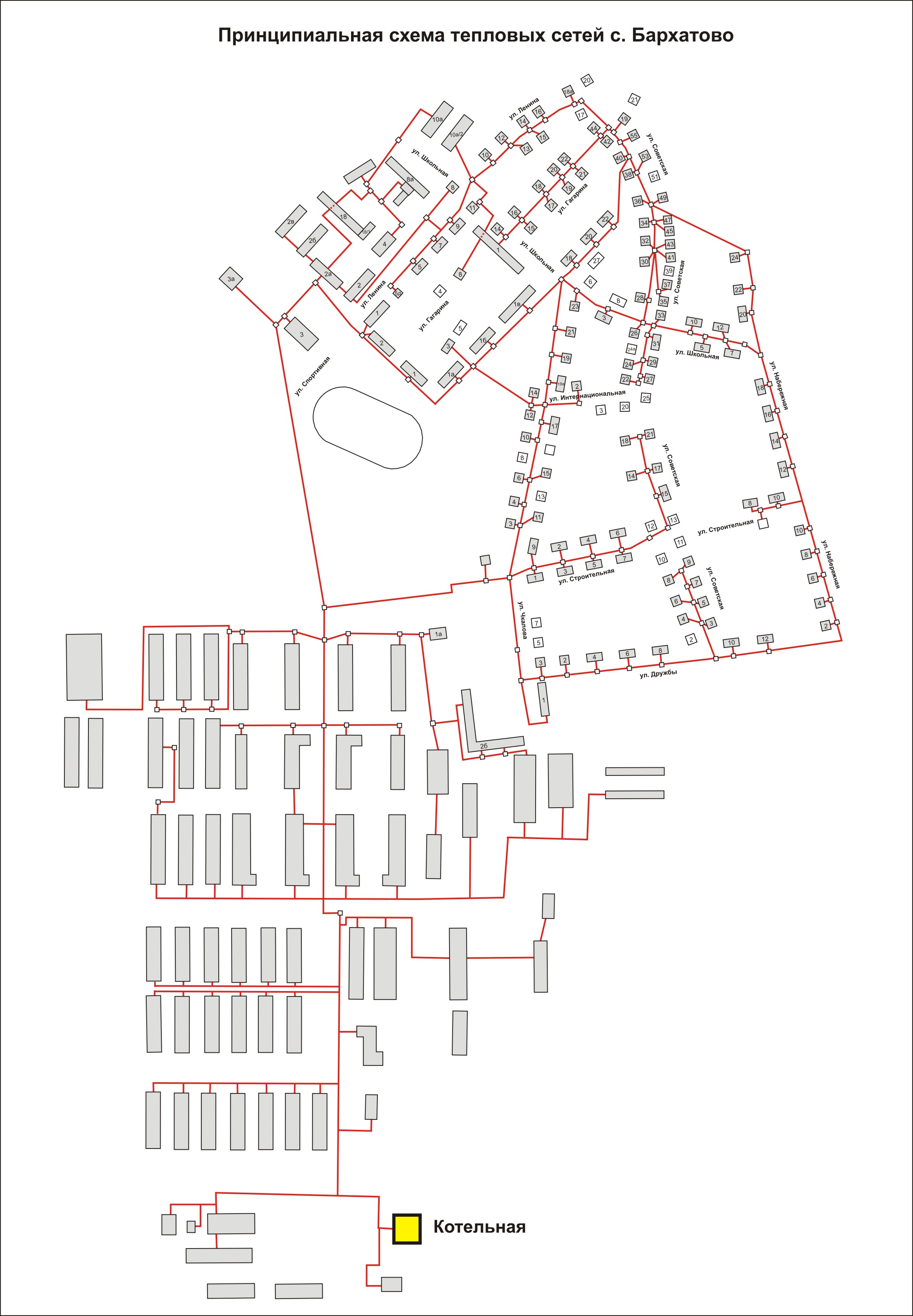 Приложение Е . Принципиальная схема котельной с. Бархатово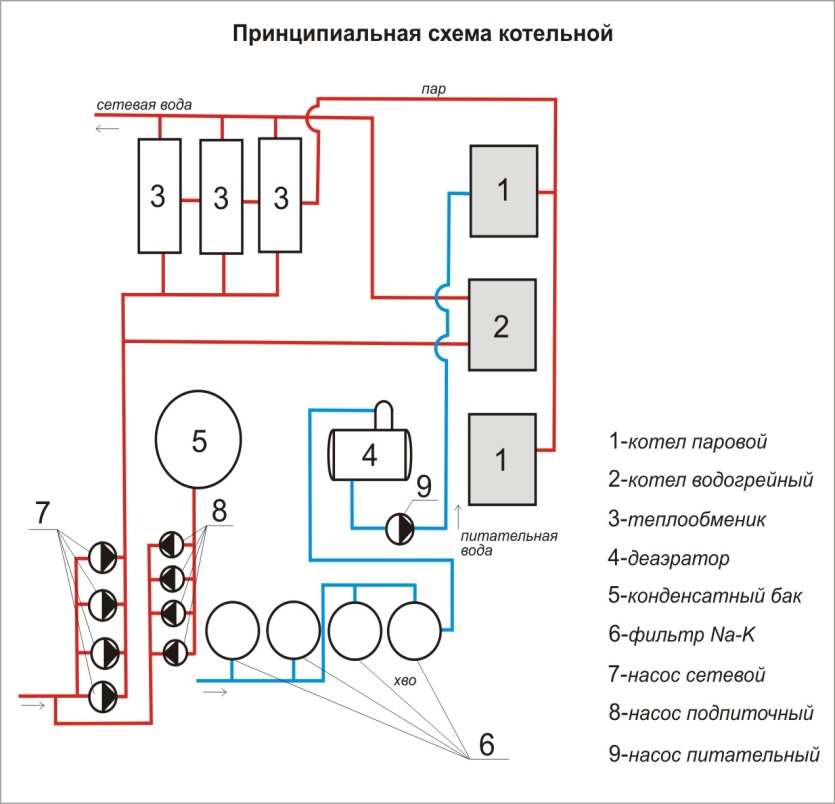 Номер томаОбозначениеНаименованиеПримечание1Обосновывающие материалы к схеме теплоснабжения. Существующее положение в сфере производства, передачи и потребления тепловой энергии2Схема теплоснабжения. Перспективное потребление тепловой энергииНаименованиекотельнойМарка котлаУстановленнаяМощность, Гкал/часГод ввода в эксплуатациюГод проведения последних наладочных работПримечаниеКотельная ОАО «Птицефабрика Бархатовская»ДКВр20/13(паровой)1319742013Котельная ОАО «Птицефабрика Бархатовская»ДКВр20/13(водогр.)1119742013Котельная ОАО «Птицефабрика Бархатовская»КЕ-25/141419742013Наименование источника тепловой энергииКотельная Температурный график работы, Тп/То, град.95/70Установленная тепловая мощность оборудования, Гкал/час38Ограничения тепловой мощностиПо паспортуПараметры располагаемой тепловой мощности, Гкал/час38Объем потребления тепловой энергии и теплоносителя на теплоснабжение собственных объектов ОАО «Птицефабрика Бархатовская», Гкал/год40647Параметры тепловой мощности нетто, Гкал/час37,9Срок ввода в эксплуатацию теплогенерирующего оборудования1974Коэффициент использования установленной мощности, %Вычислить значение не представляется возможным так как отсутствует информация о тепловых нагрузках объектов ОАО «Птицефабрика Бархатовская»Способ регулирования отпуска тепловой энергииКачественный, выбор температурного графика обусловлен преобладанием отопительной нагрузки и непосредственным присоединением абонентов к тепловым сетямСпособ учета тепла, отпущенного в тепловые сетиРасчетный, в зависимости от показаний температур воды в подающем и обратном трубопроводахСтатистика отказов и восстановлений оборудования источников тепловой энергииСтатистика отказов и восстановлений отсутствуетПредписания надзорных органов по запрещению дальнейшей эксплуатации источников тепловой энергииИнформация о предписаниях надзорных органов по запрещению дальнейшей эксплуатации источников тепловой энергии или участков тепловой сети отсутствуетПоказателиОписание и значениеОписание и значениеКотельная Котельная Котельная Описание структуры тепловых сетей от
каждого источника тепловой энергии, от
магистральных выводов до центральных
тепловых пунктов (если таковые имеются)
или до ввода в жилой квартал или промышленный объект;Описание структуры тепловых сетей от
каждого источника тепловой энергии, от
магистральных выводов до центральных
тепловых пунктов (если таковые имеются)
или до ввода в жилой квартал или промышленный объект;Для системы теплоснабжения от котельной принято качественное регулирование отпуска тепловой энергии в сетевой воде потребителям. Расчетный температурный график – 95/70 град. при расчетной температуре наружного воздуха -40 град.Электронные и (или) бумажные карты
(схемы) тепловых сетей в зонах действия
источников тепловой энергии;Общий вид схемы представлен в приложении Д.Общий вид схемы представлен в приложении Д.Параметры тепловых сетей,
включая год начала эксплуатации, тип изоляции, тип компенсирующих устройств,
тип прокладки, краткую характеристику
грунтов в местах прокладки с выделением
наименее надежных участков, определением их материальной характеристики и подключенной тепловой нагрузки;Тепловая сеть водяная 2-х трубная, горячее водоснабжение потребителей осуществляется по открытой схеме;
материал трубопроводов — сталь трубная;
способ прокладки – подземная прокладка тепловых сетей по селитебной территории в непроходных железобетонных каналах;Компенсация температурных удлинений трубопроводов осуществляется за счет естественных углов поворота теплотрассы, а также применения П-образных компенсаторов.Основные параметры тепловых сетей с разбивкой по длинам, диаметрам, по типу прокладки и изоляции см. таблицу 3.2Тепловая сеть водяная 2-х трубная, горячее водоснабжение потребителей осуществляется по открытой схеме;
материал трубопроводов — сталь трубная;
способ прокладки – подземная прокладка тепловых сетей по селитебной территории в непроходных железобетонных каналах;Компенсация температурных удлинений трубопроводов осуществляется за счет естественных углов поворота теплотрассы, а также применения П-образных компенсаторов.Основные параметры тепловых сетей с разбивкой по длинам, диаметрам, по типу прокладки и изоляции см. таблицу 3.2Описание типов и количества секционирующей и регулирующей арматуры на
тепловых сетях;Запорная арматура на трубопроводах, транспортирующих тепловую энергию от ОАО «Птицефабрика Бархатовская» установлена в тепловых камерах, а также в местах ответвлений от магистральных трубопроводов, согласно СНиП 41.02.2003. Регулирующая арматура отсутствует.Запорная арматура на трубопроводах, транспортирующих тепловую энергию от ОАО «Птицефабрика Бархатовская» установлена в тепловых камерах, а также в местах ответвлений от магистральных трубопроводов, согласно СНиП 41.02.2003. Регулирующая арматура отсутствует.Описание типов и строительных особенностей тепловых камер и павильонов;Строительная часть тепловых камер выполнена из бетона. Высота камеры - не менее 1-2,8 м, в перекрытиях тепловых камер – по одному люку. Днище выполнено с уклоном 0,02 в сторону водосборного приямка. Назначение - размещение арматуры, проведение ремонтных работ, управление внутренними системами теплоснабжения потребителей.Строительная часть тепловых камер выполнена из бетона. Высота камеры - не менее 1-2,8 м, в перекрытиях тепловых камер – по одному люку. Днище выполнено с уклоном 0,02 в сторону водосборного приямка. Назначение - размещение арматуры, проведение ремонтных работ, управление внутренними системами теплоснабжения потребителей.Описание графиков регулирования от-
пуска тепла в тепловые сети с анализом
их обоснованности;Регулирование отпуска теплоты осуществляется качественно по расчетному температурному графику 95/70°С по следующим причинам:присоединение потребителей к тепловым сетям непосредственное без смешения и без регуляторов расхода на вводах;Регулирование отпуска теплоты осуществляется качественно по расчетному температурному графику 95/70°С по следующим причинам:присоединение потребителей к тепловым сетям непосредственное без смешения и без регуляторов расхода на вводах;Фактические температурные режимы от-
пуска тепла в тепловые сети и их соответствие утвержденным графикам регулирования отпуска тепла в тепловые сети;Утвержденный график отпуск тепла приведен в
приложении Г.Утвержденный график отпуск тепла приведен в
приложении Г.Гидравлические режимы тепловых сетей
и пьезометрические графики;У теплоснабжающей организации отсутствует пьезометрический график, и расчет гидравлического режима. При этом не обеспечивается рекомендуемого перепада давления, как у конечного, так и остальных потребителей.У теплоснабжающей организации отсутствует пьезометрический график, и расчет гидравлического режима. При этом не обеспечивается рекомендуемого перепада давления, как у конечного, так и остальных потребителей.Статистика аварий на тепловых сетях ТК125-ТК126; ТК40-ТК39; ТК111-ТК1122008Статистика аварий на тепловых сетях ТК99-ТК1002009,2010Статистика аварий на тепловых сетях ТК45-ТК462010Статистика аварий на тепловых сетях ТК10-Младшая школа2010Статистика аварий на тепловых сетях ТК5-Дом культуры2011Статистика аварий на тепловых сетях ТК130-ТК1332008, 2009Статистика аварий на тепловых сетях ТК13-ТК142011Статистика аварий на тепловых сетях ТК58-ТК602008Статистика аварий на тепловых сетях ТК68-ТК742008Статистика аварий на тепловых сетях ТК103-ТК1042011, 2012Статистика аварий на тепловых сетях ТК129-ТК1302009, 2010Статистика аварий на тепловых сетях ТК129-ТК1302011Статистика аварий на тепловых сетях ТК22-ТК242013Статистика аварий на тепловых сетях ТК128-ТК1292014Статистика восстановления тепловых сетей (аварийно-восстановительные работы) 2007Замена участков сетей:ТК125-ТК126 Ду80-33м;ТК40-ТК39 Ду80-30м;ТК111-ТК112 Ду100-69м.Статистика восстановления тепловых сетей (аварийно-восстановительные работы) 2008Замена участков сетей:ТК54-ТК54а Ду150-6м;ТК55-ТК54 Ду150-20м;ТК55-ТК59 Ду150-60м;ТК59-ТК60 Ду150-30,4м;ТК60-ТК61 Ду150-25,8м;ТК61-ТК63 Ду150-29,7м;ТК63-ТК64 Ду150-26м;ТК64-ТК65 Ду150-39,4м;ТК68-ТК70 Ду150-105,2м;ТК70-ТК71 Ду150-64м;ТК71-ТК106 Ду150-148,9мТК105-ТК106 Ду150-32м;ТК104-ТК105 Ду150-36м;ТК103-ТК104 Ду150-18м;ТК103-ТК102 Ду150-32м;Статистика восстановления тепловых сетей (аварийно-восстановительные работы) 2009Замена участков сетей:ТК130-ТК131 Ду150-9м;ТК131-ТК132 Ду150-15м;ТК132-ТК133 Ду150-40м;Статистика восстановления тепловых сетей (аварийно-восстановительные работы) 2010Замена участков сетей:ТК99-ТК100 Ду150-37м;ТК10-Мл.школа Ду80(100)-65м;Статистика восстановления тепловых сетей (аварийно-восстановительные работы) 2011Замена участка сети:ТК129-ТК130 Ду150-46м;Статистика восстановления тепловых сетей (аварийно-восстановительные работы) 2012Замена участка сети:ТК13-ТК14 Ду150-46м;Статистика восстановления тепловых сетей (аварийно-восстановительные работы) 2013Замена участка сети:ТК103-ТК104 Ду150-18м; 2014Замена участка сети:ТК22-ТК24 Ду50-85м;Описание процедур диагностики состояния тепловых сетей и планирования
капитальных (текущих) ремонтов;Гидравлические испытания выполняются раз в год, в рамках подготовки к отопительному периоду, осмотры и контрольные раскопки - по мере необходимости.Гидравлические испытания выполняются раз в год, в рамках подготовки к отопительному периоду, осмотры и контрольные раскопки - по мере необходимости.Описание периодичности и соответствия
техническим регламентам и иным обязательным требованиям процедур летних ремонтов с параметрами и методами испытаний (гидравлических, температурных, на тепловые потери) тепловых сетей;Мероприятия по подготовке теплового хозяйства с. Бархатово к отопительному периоду проводятся ежегодно и включают в себя: плановые и внеплановые ремонты; гидравлические испытания тепловых сетей, согласно утвержденных программ испытаний; промывка и опрессовка внутренних систем теплоснабжения потребителей; реализация мероприятий по энергосбережению и т.д.Мероприятия по подготовке теплового хозяйства с. Бархатово к отопительному периоду проводятся ежегодно и включают в себя: плановые и внеплановые ремонты; гидравлические испытания тепловых сетей, согласно утвержденных программ испытаний; промывка и опрессовка внутренних систем теплоснабжения потребителей; реализация мероприятий по энергосбережению и т.д.Предписания надзорных органов по запрещению дальнейшей эксплуатации
участков тепловой сети и результаты их
исполнения;Информация о предписаниях надзорных органов по запрещению дальнейшей эксплуатации участков тепловых сетей отсутствует.Информация о предписаниях надзорных органов по запрещению дальнейшей эксплуатации участков тепловых сетей отсутствует.Описание типов присоединений теплопотребляющих установок потребителей к тепловым сетям с выделением наиболее распространенных, определяющих выбор и обоснование графика регулирования отпуска тепловой энергии потребителям;Тип присоединения потребителей к тепловым сетям - непосредственное, без смешения и без ограничения потока теплоносителя (температурный режим работы теплоисточника 95/70°С); горячее водоснабжение осуществляется по открытой схеме;Тип присоединения потребителей к тепловым сетям - непосредственное, без смешения и без ограничения потока теплоносителя (температурный режим работы теплоисточника 95/70°С); горячее водоснабжение осуществляется по открытой схеме;Сведения о наличии коммерческого при-
борного учета тепловой энергии, отпу-
щенной из тепловых сетей потребителям,
и анализ планов по установке приборов
учета тепловой энергии и теплоносителя;Село Бархатово в зонах действия централизованного теплоснабжения, характеризуется плотной застройкой преимущественно малоэтажными зданиями. Максимальная этажность отапливаемых объектов с. Бархатово составляет 5 этажей.  Основная масса потребителей с. Бархатово имеют потребность в тепловой энергии меньше 0,2 Гкал/ч. В соответствии с ФЗ 261 не требует наличие коммерческого узла учета тепловой энергии. Село Бархатово в зонах действия централизованного теплоснабжения, характеризуется плотной застройкой преимущественно малоэтажными зданиями. Максимальная этажность отапливаемых объектов с. Бархатово составляет 5 этажей.  Основная масса потребителей с. Бархатово имеют потребность в тепловой энергии меньше 0,2 Гкал/ч. В соответствии с ФЗ 261 не требует наличие коммерческого узла учета тепловой энергии. Анализ работы диспетчерских служб
теплоснабжающих (теплосетевых) организаций и используемых средств автоматизации, телемеханизации и связи;В ходе проведения обследования, выявлено несоответствие состояние диспетчерской службы необходимому. Текущие состояние диспетчерской службы, не может дать оценку происходящим процессам в тепловых сетях.
Отсутствие электронных карт, пьезометрических графиков, автоматических приборов с выводом электрических сигналов о показаниях контрольно-измерительных приборов подводит диспетчерскую службу к состоянию невозможности принятия оперативного решения по поддержанию качества теплоснабжения.Уровень автоматизации и обслуживания
центральных тепловых пунктов, насосных станций;Центральные тепловые пункты и насосные станции в с. Бархатово отсутствуют.Сведения о наличии защиты тепловых
сетей от превышения давления;Защита тепловых сетей от превышения давления не предусмотрена.Перечень выявленных бесхозяйных тепловых сетей и обоснование выбора организации, уполномоченной на их эксплуатациюБесхозяйных сетей не выявлено.№ п/пНаименование участкаНаружный диаметр трубопроводов на участке, мДлина трубопроводов тепловой сети, мГод ввода в эксплуатацию (перекладки)Тип изоляцииТип прокладкиКотельнаяКотельнаяКотельнаяКотельнаяКотельнаяКотельнаяКотельная1Котельная П.Ф-ТК-10,25091983минватаПодземная канальная2ТК1-ТК20,25051983минватаПодземная канальная3ТК2-ТК30,2503871983минватаПодземная канальная4ТК2-ТК30,250601983минватаПодземная канальная5ТК2-ТК54а0,150639,71983минватаПодземная канальная6ТК3-Сауна0,080901980минватаПодземная канальная7ТК3-ТК40,250344,21985минватаПодземная канальная8ТК4-ТК50,250611985минватаПодземная канальная9ТК4-ТК1380,0801081980минватаПодземная канальная10ТК138-Амбулатория0,080151980минватаПодземная канальная11ТК5-Дом Культуры0,08051980минватаПодземная канальная12ТК5-ТК60,250581985минватаПодземная канальная13ТК6-ТК6а0,150201985минватаПодземная канальная14ТК6-ТК6б0,20081973минватаПодземная канальная15ТК6а-ул. Ленина, 2б0,080431976минватаПодземная канальная16ТК2б-ул. Ленина, 2в0,080341979минватаПодземная канальная17ТК6а-ТК7а0,1501091992минватаПодземная канальная18ТК7а-ТК70,150301992минватаПодземная канальная19ТК7-ТК80,150201992минватаПодземная канальная20ТК8-ТК90,10041992минватаПодземная канальная21ТК9-ТК100,100921992минватаПодземная канальная22ТК10-МШ0,080652010 (замена)минватаПодземная канальная23ТК8-ТК110,100311992минватаПодземная канальная24ТК11-ТК120,080461980минватаПодземная канальная25ТК6Б-ТК130,200561973минватаПодземная канальная26ТК6Б-ТК540,1501001992минватаПодземная канальная27ТК13-ул. Ленина, 20,050151973минватаПодземная канальная28ТК13-ТК140,150922012 (замена)минватаПодземная канальная29ТК13-ТК140,150541992минватаПодземная канальная30ТК14-ТК170,050121980минватаПодземная канальная31ТК15-ТК160,050291980минватаПодземная канальная32ТК16-ТК170,050411980минватаПодземная канальная33ТК17-ТК180,050331980минватаПодземная канальная34ТК18-ТК190,050281980минватаПодземная канальная35ТК14-ТК200,150981992минватаПодземная канальная36ТК20-ДС0,050801980минватаПодземная канальная37ТК20-ТК210,050431992минватаПодземная канальная38ТК21-ТК220,050341992минватаПодземная канальная39ТК22-ТК230,050272014 (замена)минватаПодземная канальная40ТК23-ТК240,050242014 (замена)минватаПодземная канальная41ТК24-ТК250,050171992минватаПодземная канальная42ТК25-ТК260,050171992минватаПодземная канальная43ТК26-ТК350,080281980минватаПодземная канальная44ТК20-ул. Школьная, 10,1001331992минватаПодземная канальная45ул. Школьная, 1-ТК290,080321992минватаПодземная канальная46ТК29-ТК300,080241994минватаПодземная канальная47ТК30-ТК310,080361994минватаПодземная канальная48ТК31-ТК320,080221994минватаПодземная канальная49ТК32-ТК330,080281994минватаПодземная канальная50ТК33-ТК340,080451994минватаПодземная канальная51ТК34-ТК350,080241994минватаПодземная канальная52ТК35-ТК360,080261989минватаПодземная канальная53ТК36-ТК370,08061989минватаПодземная канальная54ТК37-ТК380,080381989минватаПодземная канальная55ТК38-ТК390,080201989минватаПодземная канальная56ТК39-ТК400,040101988минватаПодземная канальная57ТК39-ТК410,080302007 (замена)минватаПодземная канальная58ТК41-ТК420,080781988минватаПодземная канальная59ТК42-ТК430,080321988минватаПодземная канальная60ТК43-ТК1330,080321988минватаПодземная канальная61ТК133-ТК133а0,050531990минватаПодземная канальная62ТК133а-ТК1390,040481990минватаПодземная канальная63ТК133-ТК450,100521988минватаПодземная канальная64ТК45-ТК460,150341973минватаПодземная канальная65ТК46-ул. Гагарина, 1в0,080101980минватаПодземная канальная66ТК46-ТК470,150741973минватаПодземная канальная67ТК47-ул. Гагарина, 1б0,080121973минватаПодземная канальная68ТК47-ТК480,150201973минватаПодземная канальная69ТК48-ТК500,150201973минватаПодземная канальная70ТК49-ТК500,080201994минватаПодземная канальная71ТК50-ТК510,150131973минватаПодземная канальная72ТК51-ул. Гагарина, 1а0,050171973минватаПодземная канальная73ТК51-ТК520,150281973минватаПодземная канальная74ТК52-ТК530,150741973минватаПодземная канальная75ТК53-ТК54б0,150841973минватаПодземная канальная76ТК53-ул. Гагарина, 10,050151973минватаПодземная канальная77ТК54б-ул. Ленина, 10,050151980минватаПодземная канальная78ТК54б-ул. Гагарина, 20,050201970минватаПодземная канальная79ТК54-ТК54А0,15062008 (замена)минватаПодземная канальная80ТК54-Баня0,100551990минватаПодземная канальная81Баня-КНС0,050701990минватаПодземная канальная82ТК55-ТК540,15030,62008 (замена)минватаПодземная канальная83ТК55-ТК590,150602008 (замена)минватаПодземная канальная84ТК59-ТК600,15030,42008 (замена)минватаПодземная канальная85ТК60-ТК610,15025,82008 (замена)минватаПодземная канальная86ТК61-ТК620,040151988минватаПодземная канальная87ТК63-ТК610,15029,72008 (замена)минватаПодземная канальная88ТК63-ТК640,150262008 (замена)минватаПодземная канальная89ТК65-ТК640,15039,42008 (замена)минватаПодземная канальная90ТК65-ТК660,032151998минватаПодземная канальная91ТК68-ТК650,150562008 (замена)минватаПодземная канальная92ТК70-ТК680,150105,22008 (замена)минватаПодземная канальная93ТК70-ТК710,150642008 (замена)минватаПодземная канальная94ТК71-ТК720,050561988минватаПодземная канальная95ТК72-ТК730,050241988минватаПодземная канальная96ТК73-ТК73а0,050521988минватаПодземная канальная97ТК71-ТК1060,150148,92008 (замена)минватаПодземная канальная98ТК105-ТК1060,150322008 (замена)минватаПодземная канальная99ТК104-ТК1050,150362008 (замена)минватаПодземная канальная100ТК103-ТК1040,150182008 (замена)минватаПодземная канальная101ТК103-ТК1040,150362013 (замена)минватаПодземная канальная102ТК103-ТК1020,150322008 (замена)минватаПодземная канальная103ТК55-ТК740,125761988минватаПодземная канальная104ТК74-ТК750,125441988минватаПодземная канальная105ТК75-ТК760,125361988минватаПодземная канальная106ТК76-ТК780,150401998минватаПодземная канальная107ТК78-ТК790,15041998минватаПодземная канальная108ТК79-ТК800,150461998минватаПодземная канальная109ТК80-ТК810,150201998минватаПодземная канальная110ТК81-ТК820,150201998минватаПодземная канальная111ТК82-ТК830,150321998минватаПодземная канальная112ТК83-ТК840,1501121998минватаПодземная канальная113ТК84-ТК850,080361998минватаПодземная канальная114ТК85-ТК860,080201998минватаПодземная канальная115ТК86-ТК870,080381998минватаПодземная канальная116ТК87-ТК880,080181998минватаПодземная канальная117ТК84-ТК890,150121998минватаПодземная канальная118ТК89-ТК900,150221998минватаПодземная канальная119ТК90-ТК910,150221998минватаПодземная канальная120ТК91-ТК920,150181998минватаПодземная канальная121ТК92-ТК930,150241998минватаПодземная канальная122ТК93-ТК940,150501998минватаПодземная канальная123ТК94-ТК950,150381998минватаПодземная канальная124ТК95-ТК960,150321985минватаПодземная канальная125ТК96-ТК970,150201985минватаПодземная канальная126ТК97-ТК980,150201985минватаПодземная канальная127ТК98-ТК990,150361998минватаПодземная канальная128ТК99-ТК1000,150372010 (замена)минватаПодземная канальная129ТК100-ТК1010,150391998минватаПодземная канальная130ТК101-ТК1020,150321998минватаПодземная канальная131ТК102-ТК1070,100551993минватаПодземная канальная132ТК107-ТК1080,100361993минватаПодземная канальная133ТК108-ТК1090,100351993минватаПодземная канальная134ТК109-ТК1100,100351993минватаПодземная канальная135ТК110-ТК110а0,100201993минватаПодземная канальная136ТК110а-ТК1110,100191993минватаПодземная канальная137ТК111-ТК1120,100692007 (замена)минватаПодземная канальная138ТК112-ТК1130,100411988минватаПодземная канальная139ТК113-ТК1140,100211988минватаПодземная канальная140ТК114-ТК1150,100541988минватаПодземная канальная141ТК115-ТК1160,080351988минватаПодземная канальная142ТК116-ТК1170,080151988минватаПодземная канальная143ТК117-ТК1180,080201988минватаПодземная канальная144ТК115-ТК1290,100151988минватаПодземная канальная145ТК129-ТК1300,100462011 (замена)минватаПодземная канальная146ТК130-ТК1310,15092009 (замена)минватаПодземная канальная147ТК131-ТК1320,150152009 (замена)минватаПодземная канальная148ТК132-ТК1330,150402009 (замена)минватаПодземная канальная149ТК129-ТК1250,080521989минватаПодземная канальная150ТК125-ТК1240,032121988минватаПодземная канальная151ТК125-ТК1260,080332007 (замена)минватаПодземная канальная152ТК41-ТК1260,080381989минватаПодземная канальная153ТК112-ТК1200,100241993минватаПодземная канальная154ТК120-ТК1220,100391993минватаПодземная канальная155ТК122-ТК1210,04081993минватаПодземная канальная156ТК122-ТК1240,100541993минватаПодземная канальная157ТК41-ТК1240,0502251988минватаПодземная канальная158ТК55-ТК560,050841990минватаПодземная канальная159ТК56-ТК570,050371990минватаПодземная канальная160ТК57-ТК580,050201990минватаПодземная канальная161ТК50-ТК1340,080931988минватаПодземная канальная162ТК134-ТК1350,080111988минватаПодземная канальная163ТК135-ТК1360,080491988минватаПодземная канальная164ТК136-ТК1370,080191988минватаПодземная канальнаяВсего по ЭСО:7721,9Вид источника теплоснабженияЗоны действия источника теплоснабженияЗоны действия источника теплоснабженияКотельная ОАО «Птицефабрика Бархатовская»Наименование абонентаАдресКотельная ОАО «Птицефабрика Бархатовская»Администрация Бархатовского сельсовета-зданиеУл. Ленина, 4Котельная ОАО «Птицефабрика Бархатовская»Администрация Бархатовского сельсовета-зданиеУл. Чкалова, 1Котельная ОАО «Птицефабрика Бархатовская»Администрация Бархатовского сельсовета ВУСУл. Чкалова, 1Котельная ОАО «Птицефабрика Бархатовская»МБУЗ Березовская ЦРБ (Амбулатория)Ул. Ленина, 3аКотельная ОАО «Птицефабрика Бархатовская»МБУК «Бархатовская сельская библиотека»Ул. Ленина, 2Котельная ОАО «Птицефабрика Бархатовская»МДОУ «Детский сад»Ул. Ленина, 10аКотельная ОАО «Птицефабрика Бархатовская»МБОУ «Бархатовская средняя школа»Ул. Ленина, 8аКотельная ОАО «Птицефабрика Бархатовская»МБУК «Бархатовская детская музыкальная школа»Ул. Чкалова, 1Котельная ОАО «Птицефабрика Бархатовская»МБУК «Бархатовская ЦКС»Ул. Ленина, 3аКотельная ОАО «Птицефабрика Бархатовская»ООО «Лифтремонт»Ул. Ленина, 4аКотельная ОАО «Птицефабрика Бархатовская»ФГУП «Почта России»Ул. Ленина, 2Котельная ОАО «Птицефабрика Бархатовская»ГПКК «Губернские аптеки»Ул. Ленина, 2Котельная ОАО «Птицефабрика Бархатовская»Березовское РАЙПО Магазин Ул. Советская, 33Котельная ОАО «Птицефабрика Бархатовская»ИП Бойко Н.И.Ул. Спортивная, 7Котельная ОАО «Птицефабрика Бархатовская»ИП Платонова Л.П.Ул. Ленина, 2Котельная ОАО «Птицефабрика Бархатовская»ИП Кустова Е.Е.Ул. Ленина, 3Котельная ОАО «Птицефабрика Бархатовская»ФЛ Молчун И.П.Ул. Ленина, 5аКотельная ОАО «Птицефабрика Бархатовская»ФЛ Роденко Т.В.Ул. Ленина, 18вКотельная ОАО «Птицефабрика Бархатовская»ИП Непомнящих А.П.Ул. Ленина, 5дКотельная ОАО «Птицефабрика Бархатовская»ИП Чеканцева А.Г.Ул. ЧкаловаКотельная ОАО «Птицефабрика Бархатовская»ИП Корец В.А.Ул. Чкалова, 2аКотельная ОАО «Птицефабрика Бархатовская»ИП Торопова О.О.Ул. Ленина, 5гЭлемент территориального деления (кадастровые участки)Количество потребителейЗначение потребления тепловой энергии,Значение потребления тепловой энергии,Значение потребления тепловой энергии,Элемент территориального деления (кадастровые участки)Количество потребителейпри расчетной температуре наружного воздуха, Гкал/часза отопительный период, Гкалза год, Гкал24:04:030101824:04:62010011474,9745783959227 № п/пИсточник тепловой энергииПодключенная нагрузка, Гкал/часПодключенная нагрузка, Гкал/часПодключенная нагрузка, Гкал/часПодключенная нагрузка, Гкал/час № п/пИсточник тепловой энергииВсегоотоплениевентиляцияГВС1Котельная 4,9744,44800,526Всего4,9744,44800,526№ п/пИсточник тепловой энергииУстановленная мощность, Гкал/часРасполагаемая мощность, Гкал/часСобственные нужды, Гкал/часТепловая мощность нетто, Гкал/часПотери тепловой мощности в тепловых сетях, Гкал/часТепловая нагрузка на потребителей, Гкал/часРезерв/ тепловой мощности нетто, Гкал/час1Котельная 38,038,00,00837,90,444,974+32,58Наименование источникаКотельная Количество выработанной тепловой энергии котлами, Гкал/год57839Отпуск тепла с коллекторов котельной, Гкал/год57839Отпуск в тепловую сеть с. Бархатово, Гкал/год17192Потери в тепловых сетях, принадлежащих ЭСО, Гкал/год2478,1Для реализации сторонним потребителям (абонентам ЭСО), Гкал/год в том числе:14713,9Бюджетным потребителям, Гкал/год2793,2Прочим потребителям, Гкал/год459,51Населению, Гкал/год11461,2Для собственного потребления объектов ОАО «Птицефабрика Бархатовская», Гкал/год40647Вид топливаМесто поставкиНизшая теплота сгорания, Ккал/кгПримечаниеБородинский бурый угольБородинский угольный разрез4056Марка 2БРИсточник тепловой энергииРасчетная годовая выработка тепловой энергии с учетом потерь, ГкалРасчетное потребление топлива т.у.т/годКотельная 5727312747№ п/пНаименование участкаГод ввода в эксплуатациюДиаметр трубопровода, мПлотность потоков отказовВероятность безотказной работыКсОт котельной От котельной От котельной От котельной От котельной От котельной От котельной 1Тепловая сеть подземной прокладки от Котельной  П.Ф. до ТК119830,2730,0001070,999899,375262Тепловая сеть подземной прокладки от ТК2 до ТК5519830,1590,0009580,999049,375264Тепловая сеть подземной прокладки от ТК54 до ул. Гагарина, 219700,0570,0001090,99989    23,30345Тепловая сеть подземной прокладки от ТК6б до ТК1319730,2190,0002120,99978     19,39466Тепловая сеть подземной прокладки от ТК45 до ТК4619730,1590,0001980,99980     19,39467Тепловая сеть подземной прокладки от ТК47 до ул. Гагарина, 1б19730,0890,0001750,99982      19,39468Тепловая сеть подземной прокладки от ТК51 до ул. Гагарина, 1а19730,0570,0001600,99984     19,39469Тепловая сеть подземной прокладки от ТК6а до ул. Ленина, 2б19760,0890,0001440,99985     15,917710Тепловая сеть подземной прокладки от ТК2б до ул. Ленина, 2в19790,0890,0001160,99988     12,853411Тепловая сеть подземной прокладки от ТК11 до ТК1219800,0890,0001080,99989     11,920312Тепловая сеть подземной прокладки от ТК14 до ТК1719800,0570,00009850,999901     11,920313Тепловая сеть подземной прокладки от ТК3 до ТК419850,2730,00009020,99991    7,882714Тепловая сеть подземной прокладки от ТК6до ТК6а19850,1590,00008060,999919    7,882715Тепловая сеть подземной прокладки от ТК138-Амбулатория19850,0890,00007140,999928    7,882716Тепловая сеть подземной прокладки от ТК57 до ТК5519880,1330,00005840,9999415,934317Тепловая сеть подземной прокладки от ТК109 до ТК11019880,1080,00005590,9999445,934318Тепловая сеть подземной прокладки от ТК112-ТК11319880,0890,00005370,9999465,934319Тепловая сеть подземной прокладки от ТК68-ТК6919880,0570,00004900,9999515,934320Тепловая сеть подземной прокладки от ТК60-ТК6119880,0400,00004550,9999545,934321Тепловая сеть подземной прокладки от ТК64-ТК6519880,0320,00004340,9999565,934322Тепловая сеть подземной прокладки от ТК33-ТК3419890,0890,00004850,9999515,359023Тепловая сеть подземной прокладки от ТК56-Баня19900,1080,00004540,9999554,819324Тепловая сеть подземной прокладки от ТК42-ТК4319900,0570,00003970,9999604,819325Тепловая сеть подземной прокладки от ТК43-ТК4419900,0400,00003690,9999634,819326Тепловая сеть подземной прокладки от ТК6а-ТК7а19920,1590,00003920,9999613,843627Тепловая сеть подземной прокладки от ТК8-ТК1119920,1080,00003620,9999643,843628Тепловая сеть подземной прокладки от ул. Школьная, 1 до ТК2719920,0890,00003480,9999653,843629Тепловая сеть подземной прокладки от ТК24 до ТК2519920,0570,00003170,9999683,843630Тепловая сеть подземной прокладки отТК104 до ТК10519930,1080,00001060,999989      1,135231Тепловая сеть подземной прокладки отТК128 до ТК12919930,0400,000008670,999991      1,135232Тепловая сеть подземной прокладки отТК49 до ТК5019940,0890,00002720,999973      3,000033Тепловая сеть подземной прокладки от ТК78 до ТК7919980,1590,00001700,999983      1,679434Тепловая сеть подземной прокладки от ТК84 до ТК8519980,0890,00001510,999985      1,679435Тепловая сеть подземной прокладки от ТК108 до ТК10920070,1080,000001840,999998      0,195736Тепловая сеть подземной прокладки от ТК125 до ТК12620070,0890,000001760,999998     0,195737Тепловая сеть подземной прокладки отТК56 до ТК5720080,1590,000001340,999999     0,131138Тепловая сеть подземной прокладки отТК121 до ТК12220090,1590,000000820,999999     0,081639Тепловая сеть подземной прокладки от ТК99 до ТК10020100,1590,000000461     0,045640Тепловая сеть подземной прокладки от ТК10 до МШ20100,0890,000000401     0,045641Тепловая сеть подземной прокладки от ТК120 до ТК12120110,1080,000000191    0,021642Тепловая сеть подземной прокладки от ТК13 до ТК1420120,159   0,0000000511    0,007543Тепловая сеть подземной прокладки от ТК73 до ТК7420130,1590,0000000121    0,0012Температура наружного воздуха, 0СПовторяемость температур наружного воздуха, часВремя снижения температура воздуха внутри отапливаемого помещения до +120С, час-45215,25-40825,72-352046,28-304196,97-257437,82-2011968,92-15174610,38-10243112,40-5321615,420416120,43+5510930,48+8542743,94Принятый тариф с 01.01.2013 по 30.06.2013Принятый тариф с 01.07.2013Рост тарифов 1-ого полугодия ко 2-му полугодиюруб.Гкалруб.Гкал%508,29584,66115,03Наименование источника теплаПроблемы в системах теплоснабженияПроблемы в системах теплоснабженияНаименование источника теплаВ котельнойНа тепловых сетяхКотельная Высокий физический и моральный износ основного и вспомогательного оборудования теплоисточника; 1. Высокий физический износ тепловых сетей и запорной арматуры; Низкое качество теплоизоляции (или полное ее отсутствие на отдельных участках); Отсутствие гидравлической настройки тепловых сетей и всей системы теплоснабжения с. Бархатово в целом; Отсутствие приборов КИПа в контрольных точках тепловой сети и как следствие отсутствие возможности оперативного мониторинга за состоянием системы теплоснабжения.1. Общие данные1. Общие данные1. Общие данные1.1Наименование объектов, включаемых в схемутеплоснабженияСистемы теплоснабжения с.Зыково, с. Бархатово, с. Вознесенка Березовского района Красноярского края, включая все существующие и проектируемые: источники теплоснабжения; магистральные и распределительные тепловые сети; насосные станции, центральные и индивидуальные тепловые пункты.1.2Местонахождение объектов Административные границы с.Зыково, с. Бархатово, с. Вознесенка, Березовского района Красноярского края.1.3Характеристика объектов1. Зоны действия источников с комбинированной выработкой тепловой и электрической энергии:(наименование источников, установленная тепловая и электрическая мощность)    - нет2. Зоны действия котельных  с общей установленной тепловой мощностью по состоянию на 2014 год:а. Котельная  ООО «Энергетик» по ул. Клубная, 2 с. Зыково  Установленная тепловая мощность - 30 Гкал/часЗона действия котельной - 0,2429 км²Магистральные тепловые сети  -   7443 мРаспределительные тепловые сети -  5587,9 мб. Сети от котельнойОбщая тепловая нагрузка - 3,973 Гкал/час.Зона тепловых сетей – нет данныхв. Котельная  ОАО "Птицефабрика Бархатовская" по ул. Чкалова, 2Б, с. Бархатово  Установленная тепловая мощность - 38 Гкал/часЗона действия котельной - … км²Магистральные тепловые сети  -   …. мРаспределительные муниципальные тепловые сети -  7721,9 мг. Сети от котельнойОбщая тепловая нагрузка - 4,9743 Гкал/час.Зона тепловых сетей - … км²д. Котельная по ул. Солнечная, 9а с. Вознесенка  Установленная тепловая мощность – 3,6Гкал/часЗона действия котельной – 1,5км²Магистральные тепловые сети  -  500 мРаспределительные тепловые сети -  500 ме. Сети от котельнойОбщая тепловая нагрузка - … Гкал/час.Зона тепловых сетей – 1,5 км²3. Насосные станции тепловых сетей в количестве – 1 шт.Общая производительность – 100 куб/ч4. Тепловые камеры  и павильоны магистральных тепловых сетей:а. Котельная ООО «Энергетик» ( ул.Клубная, 2) с. Зыково – 23 ед.б. Котельная ОАО "Птицефабрика Бархатовская", ул. Чкалова, 2Б, с. Бархатово - 1 ед.в. Котельная ( ул. Солнечная, 9а) с. Вознесенка - 8 ед.5. Тепловые камеры  и павильоны распределительных тепловых сетей:а. Котельная ООО «Энергетик» ( ул.Клубная, 2) с. Зыково – 84 ед.б. Котельная ОАО "Птицефабрика Бархатовская", ул. Чкалова, 2Б, с. Бархатово - 138 ед.в. Котельная ( ул. Солнечная, 9а) с. Вознесенка -8 ед.6. Центральные тепловые пункты в количестве  - 9 ед.7. Абонентские вводы в количестве  …   ед с общей  тепловой нагрузкой   ….   Гкал/час, в том числе:а. Котельная ООО «Энергетик»( ул. Клубная, 2) с. Зыково Абонентские вводы жилищных объектов   120 ед., с общей тепловой нагрузкой      3, 391 Гкал/ч.Абонентские вводы общественных зданий   17 ед., с общей тепловой нагрузкой      0,582 Гкал/час.Абонентские вводы производственных потребителей   0 ед., с общей тепловой нагрузкой 0 Гкал/час.б. Котельная ОАО "Птицефабрика Бархатовская" ул. Чкалова, 2Б, с. Бархатово Абонентские вводы жилищных объектов   133 ед., с общей тепловой нагрузкой      4,263 Гкал/час.Абонентские вводы общественных зданий   11 ед., с общей тепловой нагрузкой      0,7113 Гкал/час.Абонентские вводы производственных потребителей   0    ед., с общей тепловой нагрузкой      0 Гкал/час.в. Котельная (улСолнечная, 9а) с. Вознесенка Абонентские вводы жилищных объектов   98     ед., с общей тепловой нагрузкой      … Гкал/час.Абонентские вводы общественных зданий   3     ед., с общей тепловой нагрузкой     9 Гкал/час.Абонентские вводы производственных потребителей   …     ед., с общей тепловой нагрузкой      …. Гкал/час.1.4Цель работыРазработка проекта схем теплоснабжения в административных границах муниципальных образований  с.Зыково, с. Бархатово, с. Вознесенка, Березовского района Красноярского края на период  с 2014 до 2029 года 1.5Этапы работыСогласно техническому заданию1.6Содержание работыРабота должна состоять из следующих разделов и обосновывающих их материалов, расчетов, объединенных в книги и тома:раздел 1 "Показатели перспективного спроса на тепловую энергию (мощность) и теплоноситель в установленных границах территории поселения, городского округа";раздел 2 "Перспективные балансы тепловой мощности источников тепловой энергии и тепловой нагрузки потребителей"; раздел 3 "Перспективные балансы теплоносителя";раздел 4 "Предложения по строительству, реконструкции и техническому перевооружению источников тепловой энергии";раздел 5 "Предложения по строительству и реконструкции тепловых сетей";раздел 6 "Перспективные топливные балансы";раздел 7 "Инвестиции в строительство, реконструкцию и техническое перевооружение";раздел 8 "Решение об определении единой теплоснабжающей организации (организаций)";раздел 9 "Решения о распределении тепловой нагрузки между источниками тепловой энергии";раздел 10 "Решения по бесхозяйным тепловым сетям".Электронная модель схемы теплоснабжения с.Зыково, с. Бархатово, с. Вознесенка Березовского района Красноярского края на период с 2014 по 2029 г. в формате JPG и Giz (табличные данные (параметры) в формате Exel.1.7Срок выполнения работыВ соответствии  с муниципальным контрактом2. Состав, содержание и виды работ по установленным разделам схемы теплоснабжения2. Состав, содержание и виды работ по установленным разделам схемы теплоснабжения2. Состав, содержание и виды работ по установленным разделам схемы теплоснабжения2.1 Раздел 1 "Показатели перспективного спроса на тепловую энергию (мощность) и теплоноситель в установленных границах территории поселения, городского округа"Раздел 1 Схемы теплоснабжения должен  содержать: а) площадь строительных фондов и приросты площади строительных фондов по расчетным элементам территориального деления с разделением объектов строительства на многоквартирные дома, жилые дома, общественные здания и производственные здания промышленных предприятий по этапам - на каждый год первого 5-летнего периода и на последующие 5-летние периоды (далее - этапы);б) объемы потребления тепловой энергии (мощности), теплоносителя и приросты потребления тепловой энергии (мощности), теплоносителя с разделением по видам теплопотребления в каждом расчетном элементе территориального деления на каждом этапе;в) потребление тепловой энергии (мощности) и теплоносителя объектами, расположенными в производственных зонах, с учетом возможных изменений производственных зон и их перепрофилирования и приросты потребления тепловой энергии (мощности), теплоносителя производственными объектами с разделением по видам теплопотребления и по видам теплоносителя (горячая вода и пар) на каждом этапе.2.2.Раздел 2 "Перспективные балансы располагаемой тепловой мощности источников тепловой энергии и тепловой нагрузки потребителей"Раздел 2 Схемы теплоснабжения должен содержать:а) радиус эффективного теплоснабжения, позволяющий определить условия, при которых подключение новых или увеличивающих тепловую нагрузку теплопотребляющих установок к системе теплоснабжения нецелесообразно вследствие увеличения совокупных расходов в указанной системе на единицу тепловой мощности, определяемый для зоны действия каждого источника тепловой энергии;б) описание существующих и перспективных зон действия систем теплоснабжения и источников тепловой энергии;в) описание существующих и перспективных зон действия индивидуальных источников тепловой энергии;г) перспективные балансы тепловой мощности и тепловой нагрузки в перспективных зонах действия источников тепловой энергии, в том числе работающих на единую тепловую сеть, на каждом этапе.Перспективные балансы тепловой мощности и тепловой нагрузки в каждой системе теплоснабжения и зоне действия источников тепловой энергии определяют:а) существующие и перспективные значения установленной тепловой мощности основного оборудования источника (источников) тепловой энергии;б) существующие и перспективные технические ограничения на использование установленной тепловой мощности и значения располагаемой мощности основного оборудования источников тепловой энергии;в) существующие и перспективные затраты тепловой мощности на собственные и хозяйственные нужды источников тепловой энергии;г) значения существующей и перспективной тепловой мощности источников тепловой энергии нетто;д) значения существующих и перспективных потерь тепловой энергии при ее передаче по тепловым сетям, включая потери тепловой энергии в тепловых сетях теплопередачей через теплоизоляционные конструкции теплопроводов и потери теплоносителя, с указанием затрат теплоносителя на компенсацию этих потерь;е) затраты существующей и перспективной тепловой мощности на хозяйственные нужды тепловых сетей;ж) значения существующей и перспективной резервной тепловой мощности источников теплоснабжения, в том числе источников тепловой энергии, принадлежащих потребителям, и источников тепловой энергии теплоснабжающих организаций, с выделением аварийного резерва и резерва по договорам на поддержание резервной тепловой мощности;з) значения существующей и перспективной тепловой нагрузки потребителей, устанавливаемые по договорам теплоснабжения, договорам на поддержание резервной тепловой мощности, долгосрочным договорам теплоснабжения, в соответствии с которыми цена определяется по соглашению сторон, и по долгосрочным договорам, в отношении которых установлен долгосрочный тариф.Существующие и перспективные балансы тепловой мощности и тепловой нагрузки составляются раздельно по горячей воде и пару.2.3Раздел 3 «Перспективные балансы теплоносителяРаздел 3 Схемы теплоснабжения должен содержать:а) перспективные балансы производительности водоподготовительных установок и максимального потребления теплоносителя теплопотребляющими установками потребителей;б) перспективные балансы производительности водоподготовительных установок источников тепловой энергии для компенсации потерь теплоносителя в аварийных режимах работы систем теплоснабжения.2.4Раздел 4 "Предложения по строительству, реконструкции и техническому перевооружению источников тепловой энергии"Раздел 4  Схемы теплоснабжения должен содержать:а) предложения по строительству источников тепловой энергии, обеспечивающих перспективную тепловую нагрузку на осваиваемых территориях поселения, городского округа, для которых отсутствует возможность или целесообразность передачи тепловой энергии от существующих или реконструируемых источников тепловой энергии. Обоснование отсутствия возможности передачи тепловой энергии от существующих или реконструируемых источников тепловой энергии основывается на расчетах радиуса эффективного теплоснабжения;б) предложения по реконструкции источников тепловой энергии, обеспечивающих перспективную тепловую нагрузку в существующих и расширяемых зонах действия источников тепловой энергии;в) предложения по техническому перевооружению источников тепловой энергии с целью повышения эффективности работы систем теплоснабжения;г) графики совместной работы источников тепловой энергии, функционирующих в режиме комбинированной выработки электрической и тепловой энергии и котельных, меры по выводу из эксплуатации, консервации и демонтажу избыточных источников тепловой энергии, а также источников тепловой энергии, выработавших нормативный срок службы, в случае, если продление срока службы технически невозможно или экономически нецелесообразно;д) меры по переоборудованию котельных в источники комбинированной выработки электрической и тепловой энергии для каждого этапа;е) меры по переводу котельных, размещенных в существующих и расширяемых зонах действия источников комбинированной выработки тепловой и электрической энергии, в пиковый режим работы для каждого этапа, в том числе график перевода;ж) решения о загрузке источников тепловой энергии, распределении (перераспределении) тепловой нагрузки потребителей тепловой энергии в каждой зоне действия системы теплоснабжения между источниками тепловой энергии, поставляющими тепловую энергию в данной системе теплоснабжения, на каждом этапе;з) оптимальный температурный график отпуска тепловой энергии для каждого источника тепловой энергии или группы источников в системе теплоснабжения, работающей на общую тепловую сеть, устанавливаемый для каждого этапа, и оценку затрат при необходимости его изменения;и) предложения по перспективной установленной тепловой мощности каждого источника тепловой энергии с учетом аварийного и перспективного резерва тепловой мощности с предложениями по утверждению срока ввода в эксплуатацию новых мощностей.2.5Раздел 5 "Предложения по строительству и реконструкции тепловых сетей"Раздел 5  Схемы теплоснабжения должен содержать:а) предложения по строительству и реконструкции тепловых сетей, обеспечивающих перераспределение тепловой нагрузки из зон с дефицитом располагаемой тепловой мощности источников тепловой энергии в зоны с резервом располагаемой тепловой мощности источников тепловой энергии (использование существующих резервов);б) предложения по строительству и реконструкции тепловых сетей для обеспечения перспективных приростов тепловой нагрузки в осваиваемых районах поселения, городского округа под жилищную, комплексную или производственную застройку;в) предложения по строительству и реконструкции тепловых сетей в целях обеспечения условий, при наличии которых существует возможность поставок тепловой энергии потребителям от различных источников тепловой энергии при сохранении надежности теплоснабжения;г) предложения по строительству и реконструкции тепловых сетей для повышения эффективности функционирования системы теплоснабжения, в том числе за счет перевода котельных в пиковый режим работы или ликвидации котельных;д) предложения по строительству и реконструкции тепловых сетей для обеспечения нормативной надежности и безопасности теплоснабжения, определяемых в соответствии с методическими указаниями по расчету уровня надежности и качества поставляемых товаров, оказываемых услуг для организаций, осуществляющих деятельность по производству и (или) передаче тепловой энергии, утверждаемыми уполномоченным Правительством Российской Федерации федеральным органом исполнительной власти.2.6.Раздел 6 "Перспективные топливные балансы" Раздел 6 Схемы теплоснабжения должен содержать перспективные топливные балансы для каждого источника тепловой энергии, расположенного в границах поселения, городского округа по видам основного, резервного и аварийного топлива на каждом этапе.2.7.Раздел 7 "Инвестиции в строительство, реконструкцию и техническое перевооружение"Раздел 7  Схемы теплоснабжения должен содержать:а) предложения по величине необходимых инвестиций в строительство, реконструкцию и техническое перевооружение источников тепловой энергии на каждом этапе;б) предложения по величине необходимых инвестиций в строительство, реконструкцию и техническое перевооружение тепловых сетей, насосных станций и тепловых пунктов на каждом этапе;в) предложения по величине инвестиций в строительство, реконструкцию и техническое перевооружение в связи с изменениями температурного графика и гидравлического режима работы системы теплоснабжения.Предложения по инвестированию средств в существующие объекты или инвестиции, предполагаемые для осуществления определенными организациями, утверждаются в схеме теплоснабжения только при наличии согласия лиц, владеющих на праве собственности или ином законном праве данными объектами, или соответствующих организаций на реализацию инвестиционных проектов.2.8.Раздел 8 "Решение об определении единой теплоснабжающей организации (организаций)" Подрядчик формирует предложения по организации Единой теплоснабжающей организации и предлагает его для утверждения Заказчику2.9Раздел 9 "Решения о распределении тепловой нагрузки между источниками тепловой энергии" Раздел 9   Схемы теплоснабжения должен содержать распределение тепловой нагрузки между источниками тепловой энергии и условия, при наличии которых существует возможность поставок тепловой энергии потребителям от различных источников тепловой энергии при сохранении надежности теплоснабжения2.10Раздел 10 "Решения по бесхозяйным тепловым сетямРаздел 10   Схемы теплоснабжения должен содержать перечень выявленных бесхозяйных тепловых сетей (в случае их выявления) и перечень организаций, уполномоченных на их эксплуатацию в порядке, установленном Федеральным законом "О теплоснабжении".2.11. Обосновывающие материалы к схеме теплоснабженияОбосновывающие материалы к схеме теплоснабжения, являющиеся ее неотъемлемой частью, должны содержать  следующие главы:глава 1 «Существующее положение в сфере производства, передачи и потребления тепловой энергии для целей теплоснабжения»;глава 2 «Перспективное потребление тепловой энергии на цели теплоснабжения»;глава 3 «Электронная модель системы теплоснабжения поселения, городского округа»;глава 4 «Перспективные балансы тепловой мощности источников тепловой энергии и тепловой нагрузки»;глава 5 «Перспективные балансы производительности водоподготовительных установок и максимального потребления теплоносителя теплопотребляющими установками потребителей, в том числе в аварийных режимах»;глава 6 «Предложения по строительству, реконструкции и техническому перевооружению источников тепловой энергии»;глава 7 «Предложения по строительству и реконструкции тепловых сетей и сооружений на них»;глава 8 «Перспективные топливные балансы»;глава 9 «Оценка надежности теплоснабжения»;глава 10 «Обоснование инвестиций в строительство, реконструкцию и техническое перевооружение»;глава 11 «Обоснование предложения по определению единой теплоснабжающей организации».2.11.1глава 1 «Существующее положение в сфере производства, передачи и потребления тепловой энергии для целей теплоснабжения»Глава 1 должна содержать следующие части:часть 1 «Функциональная структура теплоснабжения» должна содержать описание зон деятельности (эксплуатационной ответственности) теплоснабжающих и теплосетевых организаций и описание структуры договорных отношений между ними, в том числе:а) зоны действия производственных котельных;б) зоны действия индивидуального теплоснабжения.Описание (текстовые материалы) функциональной структуры теплоснабжения поселения, городского округа должно сопровождаться графическим материалом (бумажные и электронные карты-схемы поселения с делением поселения на зоны действия).часть 2 «Источники тепловой энергии» должна  содержать описание источников тепловой энергии, в том числе:а) структура основного оборудования;б) параметры установленной тепловой мощности теплофикационного оборудования и теплофикационной установки;в) ограничения тепловой мощности и параметры располагаемой тепловой мощности;г) объем потребления тепловой энергии (мощности) и теплоносителя на собственные и хозяйственные нужды и параметры тепловой мощности нетто;д) срок ввода в эксплуатацию теплофикационного оборудования, год последнего освидетельствования при допуске к эксплуатации после ремонтов, год продления ресурса и мероприятия по продлению ресурса;е) схемы выдачи тепловой мощности, структура теплофикационных установок (если источник тепловой энергии - источник комбинированной выработки тепловой и электрической энергии);ж) способ регулирования отпуска тепловой энергии от источников тепловой энергии с обоснованием выбора графика изменения температур теплоносителя;з) среднегодовая загрузка оборудования;и) способы учета тепла, отпущенного в тепловые сети;к) статистика отказов и восстановлений оборудования источников тепловой энергии;л) предписания надзорных органов по запрещению дальнейшей эксплуатации источников тепловой энергии.Описание источников тепловой энергии основывается на данных, передаваемых разработчику схемы теплоснабжения по запросам заказчика схемы теплоснабжения в адрес теплоснабжающих организаций, действующих на территории поселения. Описание может быть сформировано с использованием материалов завершенных энергетических обследований, выполненных не позднее чем за 5 лет до начала разработки схемы теплоснабжения, и может сопровождаться графическим материалом (тепловые схемы котельных и источников комбинированной выработки электрической и тепловой энергии, энергетические балансы источников тепловой энергии по годам и максимальным часовым интервалам и т.д.)часть 3 «Тепловые сети, сооружения на них и тепловые пункты» должна содержать:а) описание структуры тепловых сетей от каждого источника тепловой энергии, от магистральных выводов до центральных тепловых пунктов (если таковые имеются) или до ввода в жилой квартал или промышленный объект;б) электронные и (или) бумажные карты (схемы) тепловых сетей в зонах действия источников тепловой энергии;в) параметры тепловых сетей, включая год начала эксплуатации, тип изоляции, тип компенсирующих устройств, тип прокладки, краткую характеристику грунтов в местах прокладки с выделением наименее надежных участков, определением их материальной характеристики и подключенной тепловой нагрузки;г) описание типов и количества секционирующей и регулирующей арматуры на тепловых сетях;д) описание типов и строительных особенностей тепловых камер и павильонов;е) описание графиков регулирования отпуска тепла в тепловые сети с анализом их обоснованности;ж) фактические температурные режимы отпуска тепла в тепловые сети и их соответствие утвержденным графикам регулирования отпуска тепла в тепловые сети;з) гидравлические режимы тепловых сетей и пьезометрические графики;и) статистику отказов тепловых сетей (аварий, инцидентов) за последние 5 лет;к) статистику восстановлений (аварийно-восстановительных ремонтов) тепловых сетей и среднее время, затраченное на восстановление работоспособности тепловых сетей, за последние 5 лет;л) описание процедур диагностики состояния тепловых сетей и планирования капитальных (текущих) ремонтов;м) описание периодичности и соответствия техническим регламентам и иным обязательным требованиям процедур летних ремонтов с параметрами и методами испытаний (гидравлических, температурных, на тепловые потери) тепловых сетей;н) описание нормативов технологических потерь при передаче тепловой энергии (мощности), теплоносителя, включаемых в расчет отпущенных тепловой энергии (мощности) и теплоносителя;о) оценку тепловых потерь в тепловых сетях за последние 3 года при отсутствии приборов учета тепловой энергии;п) предписания надзорных органов по запрещению дальнейшей эксплуатации участков тепловой сети и результаты их исполнения;р) описание типов присоединений теплопотребляющих установок потребителей к тепловым сетям с выделением наиболее распространенных, определяющих выбор и обоснование графика регулирования отпуска тепловой энергии потребителям;с) сведения о наличии коммерческого приборного учета тепловой энергии, отпущенной из тепловых сетей потребителям, и анализ планов по установке приборов учета тепловой энергии и теплоносителя;т) анализ работы диспетчерских служб теплоснабжающих (теплосетевых) организаций и используемых средств автоматизации, телемеханизации и связи;у) уровень автоматизации и обслуживания центральных тепловых пунктов, насосных станций;ф) сведения о наличии защиты тепловых сетей от превышения давления;х) перечень выявленных бесхозяйных тепловых сетей и обоснование выбора организации, уполномоченной на их эксплуатацию.Описание тепловых сетей основывается на данных, передаваемых разработчику схемы теплоснабжения по запросам заказчика схемы теплоснабжения, направляемым теплоснабжающим и теплосетевым организациям, действующим на территории поселения, городского округа, а также на данных завершенных энергетических обследований, выполненных не позднее чем за 5 лет до начала разработки схемы теплоснабжения, и сопровождается графическим материалом (электронные карты-схемы тепловых сетей, зоны действия источников, энергетические балансы тепловых сетей).часть 4 «Зоны действия источников тепловой энергии»должна  содержать описание существующих зон действия источников тепловой энергии во всех системах теплоснабжения на территории поселения, городского округа, включая перечень котельных, находящихся в зоне эффективного радиуса теплоснабжения источников комбинированной выработки тепловой и электрической энергии.часть 5 «Тепловые нагрузки потребителей тепловой энергии, групп потребителей тепловой энергии в зонах действия источников тепловой энергии»должна  содержатьописание:а) значений потребления тепловой энергии в расчетных элементах территориального деления при расчетных температурах наружного воздуха;б) случаев (условий) применения отопления жилых помещений в многоквартирных домах с использованием индивидуальных квартирных источников тепловой энергии;в) значений потребления тепловой энергии в расчетных элементах территориального деления за отопительный период и за год в целом;г) значений потребления тепловой энергии при расчетных температурах наружного воздуха в зонах действия источника тепловой энергии;д) существующих нормативов потребления тепловой энергии для населения на отопление и горячее водоснабжение.Потребление тепловой энергии при расчетных температурах наружного воздуха может быть основано на анализе тепловых нагрузок потребителей, установленных в договорах теплоснабжения, договорах на поддержание резервной мощности, в долгосрочных договорах теплоснабжения, цена которых определяется по соглашению сторон, и долгосрочных договорах теплоснабжения, в отношении которых установлен долгосрочный тариф, с разбивкой тепловых нагрузок на максимальное потребление тепловой энергии на отопление, вентиляцию, кондиционирование, горячее водоснабжение и технологические нужды.часть 6 «Балансы тепловой мощности и тепловой нагрузки в зонах действия источников тепловой энергии»должна   содержать описание:а) балансов установленной, располагаемой тепловой мощности и тепловой мощности нетто, потерь тепловой мощности в тепловых сетях и присоединенной тепловой нагрузки по каждому источнику тепловой энергии, а в случае нескольких выводов тепловой мощности от одного источника тепловой энергии - по каждому из выводов;б) резервов и дефицитов тепловой мощности нетто по каждому источнику тепловой энергии и выводам тепловой мощности от источников тепловой энергии;в) гидравлических режимов, обеспечивающих передачу тепловой энергии от источника тепловой энергии до самого удаленного потребителя и характеризующих существующие возможности (резервы и дефициты по пропускной способности) передачи тепловой энергии от источника к потребителю;г) причины возникновения дефицитов тепловой мощности и последствий влияния дефицитов на качество теплоснабжения;д) резервов тепловой мощности нетто источников тепловой энергии и возможностей расширения технологических зон действия источников с резервами тепловой мощности нетто в зоны действия с дефицитом тепловой мощности.Балансы установленной, располагаемой тепловой мощности, тепловой мощности нетто и тепловой нагрузки включают все расчетные элементы территориального деления поселения, городского округа. Описание (текстовые материалы) сопровождается графическим материалом (карты-схемы тепловых сетей и зоны действия источников тепловой энергии).часть 7 «Балансы теплоносителя» должна  содержать описание:а) утвержденных балансов производительности водоподготовительных установок теплоносителя для тепловых сетей и максимального потребления теплоносителя в теплоиспользующих установках потребителей в перспективных зонах действия систем теплоснабжения и источников тепловой энергии, в том числе работающих на единую тепловую сеть;б) утвержденных балансов производительности водоподготовительных установок теплоносителя для тепловых сетей и максимального потребления теплоносителя в аварийных режимах систем теплоснабжения.часть 8 «Топливные балансы источников тепловой энергии и система обеспечения топливом» должна содержать:а) описание видов и количества используемого основного топлива для каждого источника тепловой энергии;б) описание видов резервного и аварийного топлива и возможности их обеспечения в соответствии с нормативными требованиями;в) описание особенностей характеристик топлив в зависимости от мест поставки;г) анализ поставки топлива в периоды расчетных температур наружного воздуха.часть 9 «Надежность теплоснабжения»должна  содержать:а) описание показателей, определяемых в соответствии с методическими указаниями по расчету уровня надежности и качества поставляемых товаров, оказываемых услуг для организаций, осуществляющих деятельность по производству и (или) передаче тепловой энергии;б) анализ аварийных отключений потребителей;в) анализ времени восстановления теплоснабжения потребителей после аварийных отключений;г) графические материалы (карты-схемы тепловых сетей и зон ненормативной надежности и безопасности теплоснабжения).часть 10 «Технико-экономические показатели теплоснабжающих и теплосетевых организаций» должна  содержать описание результатов хозяйственной деятельности теплоснабжающих и теплосетевых организаций в соответствии с требованиями, устанавливаемыми Правительством Российской Федерации в стандартах раскрытия информации теплоснабжающими организациями, теплосетевыми организациями.часть 11 «Цены (тарифы) в сфере теплоснабжения» должна содержать описание:а) динамики утвержденных тарифов, устанавливаемых органами исполнительной власти субъекта Российской Федерации в области государственного регулирования цен (тарифов) по каждому из регулируемых видов деятельности и по каждой теплосетевой и теплоснабжающей организации с учетом последних 3 лет;б) структуры цен (тарифов), установленных на момент разработки схемы теплоснабжения;в) платы за подключение к системе теплоснабжения и поступлений денежных средств от осуществления указанной деятельности;г) платы за услуги по поддержанию резервной тепловой мощности, в том числе для социально значимых категорий потребителей.часть 12 «Описание существующих технических и технологических проблем в системах теплоснабжения поселения, городского округа»должна  содержать:а) описание существующих проблем организации качественного теплоснабжения (перечень причин, приводящих к снижению качества теплоснабжения, включая проблемы в работе теплопотребляющих установок потребителей);б) описание существующих проблем организации надежного и безопасного теплоснабжения поселения (перечень причин, приводящих к снижению надежного теплоснабжения, включая проблемы в работе теплопотребляющих установок потребителей);в) описание существующих проблем развития систем теплоснабжения;г) описание существующих проблем надежного и эффективного снабжения топливом действующих систем теплоснабжения;д) анализ предписаний надзорных органов об устранении нарушений, влияющих на безопасность и надежность системы теплоснабжения.2.11.2глава 2 «Перспективное потребление тепловой энергии на цели теплоснабжения»Глава 2  должна содержать следующие части:а) данные базового уровня потребления тепла на цели теплоснабжения;б) прогнозы приростов на каждом этапе площади строительных фондов, сгруппированные по расчетным элементам территориального деления и по зонам действия источников тепловой энергии с разделением объектов строительства на многоквартирные дома, жилые дома, общественные здания и производственные здания промышленных предприятий;в) прогнозы перспективных удельных расходов тепловой энергии на отопление, вентиляцию и горячее водоснабжение, согласованных с требованиями к энергетической эффективности объектов теплопотребления, устанавливаемых в соответствии с законодательством Российской Федерации;г) прогнозы перспективных удельных расходов тепловой энергии для обеспечения технологических процессов;д) прогнозы приростов объемов потребления тепловой энергии (мощности) и теплоносителя с разделением по видам теплопотребления в каждом расчетном элементе территориального деления и в зоне действия каждого из существующих или предлагаемых для строительства источников тепловой энергии на каждом этапе;е) прогнозы приростов объемов потребления тепловой энергии (мощности) и теплоносителя с разделением по видам теплопотребления в расчетных элементах территориального деления и в зонах действия индивидуального теплоснабжения на каждом этапе;ж) прогнозы приростов объемов потребления тепловой энергии (мощности) и теплоносителя объектами, расположенными в производственных зонах, с учетом возможных изменений производственных зон и их перепрофилирования и приростов объемов потребления тепловой энергии (мощности) производственными объектами с разделением по видам теплопотребления и по видам теплоносителя (горячая вода и пар) в зоне действия каждого из существующих или предлагаемых для строительства источников тепловой энергии на каждом этапе;з) прогноз перспективного потребления тепловой энергии отдельными категориями потребителей, в том числе социально значимых, для которых устанавливаются льготные тарифы на тепловую энергию (мощность), теплоноситель;и) прогноз перспективного потребления тепловой энергии потребителями, с которыми заключены или могут быть заключены в перспективе свободные долгосрочные договоры теплоснабжения;к) прогноз перспективного потребления тепловой энергии потребителями, с которыми заключены или могут быть заключены долгосрочные договоры теплоснабжения по регулируемой цене.2.11.3глава 3 «Электронная модель системы теплоснабжения поселения, городского округа»Электронная модель системы теплоснабжения поселения, городского округа» должна содержать:а) графическое представление объектов системы теплоснабжения с привязкой к топографической основе поселения, городского округа и с полным топологическим описанием связности объектов;б) паспортизацию объектов системы теплоснабжения;в) паспортизацию и описание расчетных единиц территориального деления, включая административное;г) гидравлический расчет тепловых сетей любой степени закольцованности, в том числе гидравлический расчет при совместной работе нескольких источников тепловой энергии на единую тепловую сеть;д) моделирование всех видов переключений, осуществляемых в тепловых сетях, в том числе переключений тепловых нагрузок между источниками тепловой энергии;е) расчет балансов тепловой энергии по источникам тепловой энергии и по территориальному признаку;ж) расчет потерь тепловой энергии через изоляцию и с утечками теплоносителя;з) расчет показателей надежности теплоснабжения;и) групповые изменения характеристик объектов (участков тепловых сетей, потребителей) по заданным критериям с целью моделирования различных перспективных вариантов схем теплоснабжения;к) сравнительные пьезометрические графики для разработки и анализа сценариев перспективного развития тепловых сетей.Создание электронной модели системы теплоснабжения с.Зыково, с. Бархатово, с. Вознесенка  Березовского района Красноярского края подрядчиком может быть выполнено в два этапа:• на первом этапе подрядчик разрабатывает электронную модель схемы с.Зыково, с. Бархатово, с. Вознесенка Березовского района Красноярского края состоящую из описания источников, магистральной тепловой сети и главных ответвлений от магистральной тепловой сети «до камер сброса тепловой нагрузки» и ЦТП;• на втором этапе, либо в процессе актуализации схемы теплоснабжения, выполняется описание распределительной и квартальной тепловой сети от камер сброса тепловой нагрузки и ЦТП до абонентских установок потребителей.На первом этапе участник размещения заказа выполняет следующие виды работ:1. Разрабатывает частное техническое задание на разработку схемы теплоснабжения2. Обеспечивает подшивку планшетов геоподосновы с.Зыково, с. Бархатово, с. Вознесенка Березовского района Красноярского края в ИГС;3. Устанавливает правила организации справочника кодификации объектов системы теплоснабжения города;4. Осуществляет графическое, технологическое и семантическое описание всех ……. Зон действия источников теплоснабжения с.Зыково, с. Бархатово, с. Вознесенка Березовского района Красноярского края, в том числе:• источников теплоснабжения;• сборных и распределительных коллекторных выпусков тепловой мощности;• участков магистральных и распределительных тепловых сетей;• тепловых камер;• насосных станций;• центральных тепловых пунктов;• существующих абонентских вводов, представленных в виде обобщённых потребителей.5. Осуществляет графическую конвертацию утвержденных границ расчетных элементов территориального деления;6. Создаёт описание перспективных обобщённых потребителей в соответствии с разработанным прогнозом приростов тепловых нагрузок в расчетных элементах территориального деления;7. Обеспечивает привязку обобщенных перспективных потребителей к магистральным и распределительным тепловым сетям;8. Выполняет калибровку созданной модели по результатам сравнения результатов расчетов гидравлических режимов и фактических гидравлических режимов в тепловых сетях в следующих режимах ее работы:• для базового режима работы тепловой сети при расчётной температуре наружного воздуха;• для летнего режима работы тепловой сети;• для режима работы тепловой сети в переходный климатический период;• для тестового аварийного режима работы тепловой сети с отказом головного участка;• для режима тепловой сети без осуществления циркуляции теплоносителя.9. Формирует отчетные документы для представления Заказчику, в том числе:• альбом технологических справок по моделям объектов тепловых сетей в зонах действия источников теплоснабжения;• результаты отладочных расчётов и сравнение их с фактическими режимами тепловых сетей;• альбом описания обобщённых перспективных потребителей.На втором этапе участник размещения заказа выполняет следующие виды работ:1. Осуществляет графическое, технологическое и семантическое описание квартальных тепловых сетей после ЦТП и камер сброса тепловой нагрузки, в том числе:• участков квартальных и распределительных тепловых сетей (в том числе сетей систем горячего водоснабжения и вентиляции в случае их наличия);• тепловых камер квартальных тепловых сетей;• существующих абонентских выводов с отображением схем присоединения теплоиспользующих установок абонентов;• перспективных абонентских вводов.2.11.4глава 4 «Перспективные балансы тепловой мощности источников тепловой энергии и тепловой нагрузки»Глава 4 должна  содержать следующие части:а) балансы тепловой энергии (мощности) и перспективной тепловой нагрузки в каждой из выделенных зон действия источников тепловой энергии с определением резервов (дефицитов) существующей располагаемой тепловой мощности источников тепловой энергии;б) балансы тепловой мощности источника тепловой энергии и присоединенной тепловой нагрузки в каждой зоне действия источника тепловой энергии по каждому из магистральных выводов (если таких выводов несколько) тепловой мощности источника тепловой энергии;в) гидравлический расчет передачи теплоносителя для каждого магистрального вывода с целью определения возможности (невозможности) обеспечения тепловой энергией существующих и перспективных потребителей, присоединенных к тепловой сети от каждого магистрального вывода;г) выводы о резервах (дефицитах) существующей системы теплоснабжения при обеспечении перспективной тепловой нагрузки потребителей.2.11.5глава 5 «Перспективные балансы производительности водоподготовительных установок и максимального потребления теплоносителя теплопотребляющими установками потребителей, в том числе в аварийных режимах»Глава 5 должна содержать обоснование балансов производительности водоподготовительных установок в целях подготовки теплоносителя для тепловых сетей и перспективного потребления теплоносителя теплопотребляющими установками потребителей, а также обоснование перспективных потерь теплоносителя при его передаче по тепловым сетям2.11.6глава 6 «Предложения по строительству, реконструкции и техническому перевооружению источников тепловой энергии»Глава 6 должна содержать следующие части:а) определение условий организации централизованного теплоснабжения, индивидуального теплоснабжения, а также поквартирного отопления;б) обоснование предлагаемых для строительства источников тепловой энергии с комбинированной выработкой тепловой и электрической энергии для обеспечения перспективных тепловых нагрузок;в) обоснование предлагаемых для реконструкции действующих источников тепловой энергии с комбинированной выработкой тепловой и электрической энергии для обеспечения перспективных приростов тепловых нагрузок;г) обоснование предлагаемых для реконструкции котельных для выработки электроэнергии в комбинированном цикле на базе существующих и перспективных тепловых нагрузок;д) обоснование предлагаемых для реконструкции котельных с увеличением зоны их действия путем включения в нее зон действия существующих источников тепловой энергии;е) обоснование предлагаемых для перевода в пиковый режим работы котельных по отношению к источникам тепловой энергии с комбинированной выработкой тепловой и электрической энергии;ж) обоснование предложений по расширению зон действия действующих источников тепловой энергии с комбинированной выработкой тепловой и электрической энергии;з) обоснование предлагаемых для вывода в резерв и (или) вывода из эксплуатации котельных при передаче тепловых нагрузок на другие источники тепловой энергии;и) обоснование организации индивидуального теплоснабжения в зонах застройки поселения малоэтажными жилыми зданиями;к) обоснование организации теплоснабжения в производственных зонах на территории поселения, городского округа;л) обоснование перспективных балансов тепловой мощности источников тепловой энергии и теплоносителя и присоединенной тепловой нагрузки в каждой из систем теплоснабжения поселения, городского округа и ежегодное распределение объемов тепловой нагрузки между источниками тепловой энергии;м) расчет радиусов эффективного теплоснабжения (зоны действия источников тепловой энергии) в каждой из систем теплоснабжения, позволяющий определить условия, при которых подключение теплопотребляющих установок к системе теплоснабжения нецелесообразно вследствие увеличения совокупных расходов в указанной системе.При обосновании предложений по строительству, реконструкции и техническому перевооружению источников тепловой энергии в рамках схемы теплоснабжения поселения, городского округа учитываются:а) покрытие перспективной тепловой нагрузки, не обеспеченной тепловой мощностью;б) максимальная выработка электрической энергии на базе прироста теплового потребления;в) определение перспективных режимов загрузки источников по присоединенной тепловой нагрузке;г) определение потребности в топливе и рекомендации по видам используемого топлива.2.11.7глава 7 «Предложения по строительству и реконструкции тепловых сетей и сооружений на них»Глава 7 должна содержать обоснование следующих предложений:а) реконструкция и строительство тепловых сетей, обеспечивающих перераспределение тепловой нагрузки из зон с дефицитом тепловой мощности в зоны с избытком тепловой мощности (использование существующих резервов);б) строительство тепловых сетей для обеспечения перспективных приростов тепловой нагрузки под жилищную, комплексную или производственную застройку во вновь осваиваемых районах поселения;в) строительство тепловых сетей, обеспечивающих условия, при наличии которых существует возможность поставок тепловой энергии потребителям от различных источников тепловой энергии при сохранении надежности теплоснабжения;г) строительство или реконструкция тепловых сетей для повышения эффективности функционирования системы теплоснабжения, в том числе за счет перевода котельных в пиковый режим работы или ликвидации котельных;д) строительство тепловых сетей для обеспечения нормативной надежности теплоснабжения;е) реконструкция тепловых сетей с увеличением диаметра трубопроводов для обеспечения перспективных приростов тепловой нагрузки;ж) реконструкция тепловых сетей, подлежащих замене в связи с исчерпанием эксплуатационного ресурса;з) строительство и реконструкция насосных станций.2.11.8глава 8 «Перспективные топливные балансы»Глава 8 должна  содержать:а) расчеты по каждому источнику тепловой энергии перспективных максимальных часовых и годовых расходов основного вида топлива для зимнего, летнего и переходного периодов, необходимого для обеспечения нормативного функционирования источников тепловой энергии на территории поселения, городского округа;б) расчеты по каждому источнику тепловой энергии нормативных запасов аварийных видов топлива.Перспективные топливные балансы при наличии в планируемом периоде использования природного газа в качестве основного топлива на источниках тепловой энергии должны быть согласованы с программой газификации поселения, городского округа.2.11.9глава 9 «Оценка надежности теплоснабжения»Глава 9 должна содержать обоснование:а) перспективных показателей надежности, определяемых числом нарушений в подаче тепловой энергии;б) перспективных показателей, определяемых приведенной продолжительностью прекращений подачи тепловой энергии;в) перспективных показателей, определяемых приведенным объемом недоотпуска тепла в результате нарушений в подаче тепловой энергии;г) перспективных показателей, определяемых средневзвешенной величиной отклонений температуры теплоносителя, соответствующих отклонениям параметров теплоносителя в результате нарушений в подаче тепловой энергии.По результатам оценки надежности теплоснабжения разрабатываются предложения, обеспечивающие надежность систем теплоснабжения, в том числе следующие предложения:а) применение на источниках тепловой энергии рациональных тепловых схем с дублированными связями и новых технологий, обеспечивающих готовность энергетического оборудования;б) установка резервного оборудования;в) организация совместной работы нескольких источников тепловой энергии;г) взаимное резервирование тепловых сетей смежных районов поселения, городского округа;д) устройство резервных насосных станций;е) установка баков-аккумуляторов.2.11.10глава 10 «Обоснование инвестиций в строительство, реконструкцию и техническое перевооружение»Глава 10 должна содержать:а) оценку финансовых потребностей для осуществления строительства, реконструкции и технического перевооружения источников тепловой энергии и тепловых сетей;б) предложения по источникам инвестиций, обеспечивающих финансовые потребности;в) расчеты эффективности инвестиций;г) расчеты ценовых последствий для потребителей при реализации программ строительства, реконструкции и технического перевооружения систем теплоснабжения.2.11.11глава 11 «Обоснование предложения по определению единой теплоснабжающей организации»Глава 11 должна содержать обоснование соответствия организации, предлагаемой в качестве единой теплоснабжающей организации, критериям определения единой теплоснабжающей организации, устанавливаемым Правительством Российской Федерации.3. Технические требования3. Технические требования3. Технические требования3.1Перечень нормативной документацииПри разработке Схемы теплоснабжения и отдельных ее разделов подрядчик обязан руководствоваться следующими документами:• Федеральный закон от 23.11.2009 № 261-ФЗ «Об энергосбережении и о повышении энергетической эффективности и о внесении изменений в отдельные законодательные акты Российской Федерации»;• Федеральный закон от 27.07.2010 № 190-ФЗ «О теплоснабжении»;• Требования к схемам теплоснабжения, порядку их разработки, утвержденные постановление Правительства от 22.02.2012 № 154 • СНиП 41-02-2003 «Тепловые сети»;• СП 41-101-95 «Проектирование тепловых пунктов»• ПТЭ электрических станций и сетей (РД 153-34.0-20.501-2003);• РД 50-34.698-90 «Комплекс стандартов и руководящих документов на автоматизированные системы»;• МДС 81-35.2004 «Методика определения стоимости строительной продукции на территории Российской Федерации»;• МДС 81-33.2004 «Методические указания по определению величины накладных расходов в строительстве»;• Градостроительный кодекс Российской Федерации.• Другими НТД